แบบฟอร์มที่ 1 แบบฟอร์มตรวจสอบการเขียนคำอธิบายรายวิชา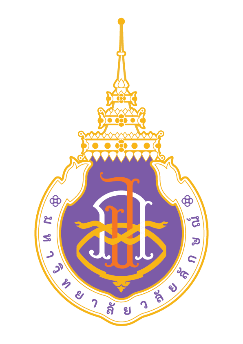 ฉบับปรับปรุงเมื่อวันที่ 29 ตุลาคม 2566ชื่อหลักสูตร .................................... ปรับปรุงปีการศึกษา 2567สำนักวิชา..............................................................ตัวอย่างการเขียน CLOs ให้ Align กับ PLOsควรเขียน CLO ให้สอดคล้องกับ PLO เลขลำดับของ CLO ควรเป็นเลขเดียวกันกับเลขลำดับของ PLO ให้นำเฉพาะ PLO  รายวิชานี้เป็นรายวิชาที่รับผิดชอบหลัก  (จุดทึบ) ในตาราง curriculum mapping หมายถึง หมายถึง มีการจัดการเรียนการสอนและประเมินผลว่าผู้เรียนบรรลุตามผลลัพธ์การเรียนรู้ที่คาดหวังของหลักสูตร (PLOs) และมีการทวนสอบผลสัมฤทธิ์ตามมาตรฐานผลการเรียนรู้ที่กำหนด
ตัวอย่างที่ 1 รายวิชาหลักเภสัชกรรมไทย ด้านความรู้PLO2 อธิบายความรู้ด้านวิทยาศาสตร์พื้นฐาน วิทยาศาสตร์สุขภาพ และศาสตร์ทางการแพทย์แผนไทยCLO2 อธิบายความรู้ศาสตร์ทางการแพทย์แผนไทยที่เกี่ยวกับเภสัชกรรมไทย 	CLO2.1 อธิบายประวัติความเป็นมาด้านเภสัชกรรมไทยได้	CLO2.2 อธิบายความหมายและทฤษฎีของหลักเภสัชกรรมไทย	CLO2.3 อธิบายความหมาย และทฤษฎีของหลักเภสัชกรรมไทย 4 ประการได้	CLO2.4 อธิบายความหมายของสรรพคุณเภสัชและเภสัชวัตถุ	CLO2.5 อธิบายความรู้เกี่ยวกับจรรยาเภสัชด้านทักษะPLO6 มีทักษะในการเลือกใช้โปรแกรมด้านดิจิทัลในการนำเสนอข้อมูลสารสนเทศได้เหมาะสมกับวัตถุประสงค์CLO6 มีทักษะในการเลือกใช้โปรแกรม Power point ในการนำเสนอข้อมูลด้านเภสัชกรรมแผนไทยได้เหมาะสมกับวัตถุประสงค์ ด้านจริยธรรมPLO13 แสดงพฤติกรรมความรับผิดชอบ ซื่อสัตย์สุจริตCLO13 แสดงพฤติกรรมความรับผิดชอบในการคัดเลือกสมุนไพร ซื่อสัตย์สุจริตในการไม่ปลอมแปลงสมุนไพร ตัวอย่างที่ 2 รายวิชาระบาดวิทยาทางด้านสัตวแพทย์ด้านความรู้PLO1 สามารถอธิบายความรู้ด้านวิทยาการสัตวแพทย์และศาสตร์ที่เกี่ยวข้องกับสัตวแพทย์เพื่อการจัดการดูแลสุขภาพและผลผลิตสัตว์รวมถึงผลกระทบต่อคนและสิ่งแวดล้อมตามเกณฑ์มาตรฐานวิชาชีพสัตวแพทย์	CLO1 อธิบายพื้นฐานของความรู้ด้านวิทยาการสัตวแพทย์อธิบายพื้นฐานของระบาดวิทยาทางการสัตวแพทย์และรูปแบบทางระบาดวิทยาในรูปแบบต่าง ๆ ได้อธิบายความสัมพันธ์ของการเกิดโรคระหว่างเจ้าบ้าน ตัวก่อโรค และสิ่งแวดล้อมได้ด้านทักษะ ในตัวอย่างรายวิชานี้รับผิดชอบหลักใน PLOs ข้อทักษะ 2 ข้อ PLO2 มีทักษะการสื่อสารเป็นภาษาอังกฤษ ฟัง พูด อ่าน เขียนและนำเสนอทางด้านสัตวแพทย์ได้ในระดับดีCLO2 ตอบคำถาม นำเสนอและเขียนรายงานโดยใช้ภาษาอังกฤษทางด้านระบาดวิทยาPLO5 มีทักษะการใช้เทคโนโลยีในการสืบค้น รวบรวม และวิเคราะห์ข้อมูลเพื่อการเรียนรู้อย่างต่อเนื่องCLO5 ใช้โปรแกรม Internet explorer เพื่อสืบค้นข้อมูลด้านระบาดวิทยาด้านจริยธรรมPLO7 ประพฤติตนและปฏิบัติหน้าที่อย่างตรงต่อเวลาและจรรยาบรรณแห่งวิชาชีพการสัตวแพทย์ (ข้อบังคับสัตวแพทยสภาว่าด้วยจรรยาบรรณแห่งวิชาชีพการสัตวแพทย์ (ฉบับที่ 3) พ.ศ. 2564) CLO7 ประพฤติตนและปฏิบัติหน้าที่อย่างตรงต่อเวลา ซื่อสัตย์ มีวินัย และยึดหลักจรรยาบรรณแห่งวิชาชีพด้านลักษณะบุคคลPLO8 มีภาวะผู้นำและใจอาสา ทำงานกับผู้อื่นได้เป็นอย่างดีCLO8 แสดงภาวะผู้นำและผู้ตามในการทำงานเป็นกลุ่ม รวมทั้งแสดงความคิดเห็นและรับฟังความคิดเห็นจากสมาชิกของกลุ่ม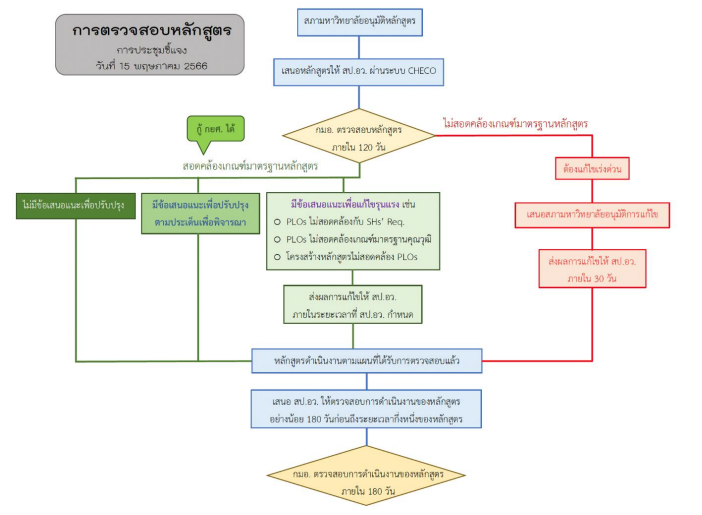 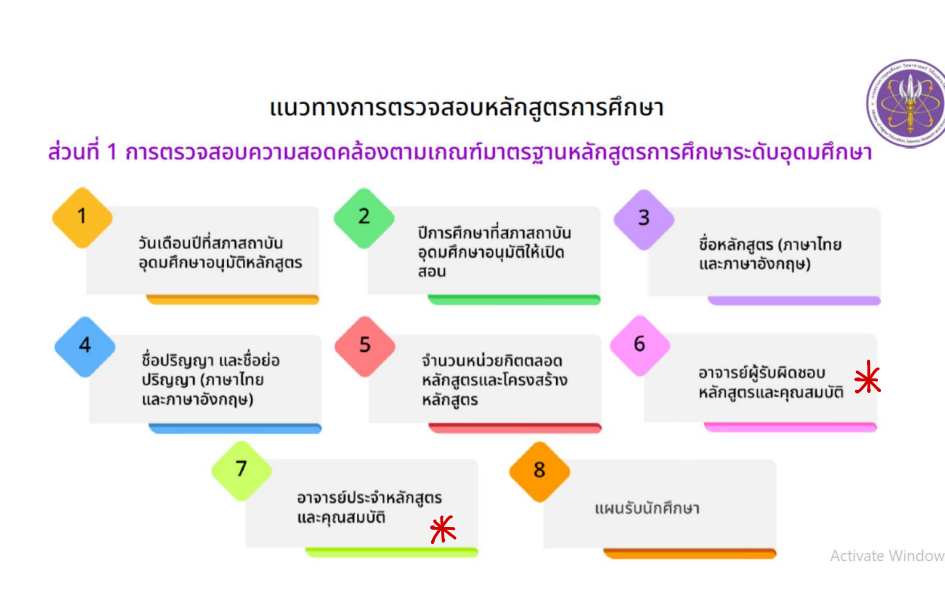 โดยในการตรวจสอบหลักสูตรการศึกษา เพื่อป้องกันปัญหาของอาจารย์ผู้รับผิดชอบหลักสูตรและคุณสมบัติ และอาจารย์ประจำหลักสูตรและคุณสมบัติ ไม่เป็นไปตามเกณฑ์มาตรฐานหลักสูตร พ.ศ. 2565 ขอความกรุณาทุกหลักสูตรตรวจสอบความถูกต้องของ CV เพื่อประกอบการแนบในเอกสารรายละเอียดหลักสูตร (มคอ.2) และตรวจสอบคุณสมบัติของอาจารย์ผู้รับผิดชอบหลักสูตรและอาจารย์ประจำหลักสูตร ตามแบบฟอร์มด้านล่างนี้ ให้ครบถ้วน ขอขอบพระคุณยิ่งในความร่วมมือ แบบฟอร์มที่ 2-1 แบบตรวจสอบความครบถ้วนของ CV เพื่อเข้ารับการพิจารณาจากคณะกรรมการกลั่นกรองทางวิชาการในระดับปริญญาตรี 
มหาวิทยาลัยวลัยลักษณ์(สำหรับอาจารย์เจ้าของ CV คนที่ 1)โปรดตรวจสอบการจัดทำหัวข้อต่างๆ โดยใส่เครื่องหมาย  ในช่องที่กำหนดข้าพเจ้าได้ตรวจสอบความถูกต้องและปฏิบัติตามหัวข้อดังกล่าวข้างต้น  เรียบร้อยแล้ว                      ลงชื่อ.................................................................... (อาจารย์เจ้าของ CV) 				(.....................................................................)					วันที่........เดือน...................................พ.ศ................(สำหรับหัวหน้าสาขาวิชา/อาจารย์ผู้ประสานงานหลักสูตร) ได้ตรวจสอบความถูกต้องของเอกสารแล้ว พบว่าข้อมูลถูกต้องครบถ้วน (ตามที่อาจารย์เจ้าของ CV ตรวจสอบมา)ข้อมูลไม่ถูกต้อง ครบถ้วน ขอให้อาจารย์เจ้าของ CV ปรับแก้ไขให้ถูกต้อง ครบถ้วน ก่อนส่งมายังคณะกรรมประจำสำนักวิชา ลงชื่อ.....................................................  (.....................................................................)	    						สำหรับหัวหน้าสาขาวิชา/อาจารย์ผู้ประสานงานหลักสูตร							วันที่........เดือน.................พ.ศ...............(สำหรับเจ้าหน้าที่ศูนย์ความเป็นเลิศการเรียนการสอน) ได้ตรวจสอบความถูกต้องของเอกสารทั้งหมดแล้ว พบว่าข้อมูลถูกต้อง ครบถ้วน (ตามที่หลักสูตรตรวจสอบมา)ข้อมูลไม่ถูกต้อง ครบถ้วน ขอให้หลักสูตรปรับแก้ไขให้ครบถ้วน และส่งกลับเลขานุการคณะกรรมการวิชาการ รายละเอียดดังนี้.....................................................................................................................................................................................................................................................................................................................................ลงชื่อ.........................................................  	แบบฟอร์มที่ 2-2 แบบตรวจสอบความครบถ้วนของ CV เพื่อเข้ารับการพิจารณาจากคณะกรรมการกลั่นกรองทางวิชาการในระดับปริญญาตรี 
มหาวิทยาลัยวลัยลักษณ์(สำหรับอาจารย์เจ้าของ CV คนที่ 2)โปรดตรวจสอบการจัดทำหัวข้อต่างๆ โดยใส่เครื่องหมาย  ในช่องที่กำหนดข้าพเจ้าได้ตรวจสอบความถูกต้องและปฏิบัติตามหัวข้อดังกล่าวข้างต้น  เรียบร้อยแล้ว                      ลงชื่อ.................................................................... .(อาจารย์เจ้าของ CV) 				(.....................................................................)					วันที่........เดือน...................................พ.ศ................(สำหรับหัวหน้าสาขาวิชา/อาจารย์ผู้ประสานงานหลักสูตร) ได้ตรวจสอบความถูกต้องของเอกสารแล้ว พบว่าข้อมูลถูกต้องครบถ้วน (ตามที่อาจารย์เจ้าของ CV ตรวจสอบมา)ข้อมูลไม่ถูกต้อง ครบถ้วน ขอให้อาจารย์เจ้าของ CV ปรับแก้ไขให้ถูกต้อง ครบถ้วน ก่อนส่งมายังคณะกรรมประจำสำนักวิชา ลงชื่อ.....................................................  (.....................................................................)	    						สำหรับหัวหน้าสาขาวิชา/อาจารย์ผู้ประสานงานหลักสูตร							วันที่........เดือน.................พ.ศ...............(สำหรับเจ้าหน้าที่ศูนย์ความเป็นเลิศการเรียนการสอน) ได้ตรวจสอบความถูกต้องของเอกสารทั้งหมดแล้ว พบว่าข้อมูลถูกต้อง ครบถ้วน (ตามที่หลักสูตรตรวจสอบมา)ข้อมูลไม่ถูกต้อง ครบถ้วน ขอให้หลักสูตรปรับแก้ไขให้ครบถ้วน และส่งกลับเลขานุการคณะกรรมการวิชาการ รายละเอียดดังนี้.....................................................................................................................................................................................................................................................................................................................................ลงชื่อ.........................................................  	(................................................................)เจ้าหน้าที่บริหารทั่วไปศูนย์ความเป็นเลิศการเรียนการสอน							วันที่........เดือน.................พ.ศ...............แบบฟอร์มที่ 2-3 แบบตรวจสอบความครบถ้วนของ CV เพื่อเข้ารับการพิจารณาจากคณะกรรมการกลั่นกรองทางวิชาการในระดับปริญญาตรี 
มหาวิทยาลัยวลัยลักษณ์(สำหรับอาจารย์เจ้าของ CV คนที่ 3)โปรดตรวจสอบการจัดทำหัวข้อต่างๆ โดยใส่เครื่องหมาย  ในช่องที่กำหนดข้าพเจ้าได้ตรวจสอบความถูกต้องและปฏิบัติตามหัวข้อดังกล่าวข้างต้น  เรียบร้อยแล้ว                      ลงชื่อ.................................................................... .(อาจารย์เจ้าของ CV) 				(.....................................................................)					วันที่........เดือน...................................พ.ศ................(สำหรับหัวหน้าสาขาวิชา/อาจารย์ผู้ประสานงานหลักสูตร) ได้ตรวจสอบความถูกต้องของเอกสารแล้ว พบว่าข้อมูลถูกต้องครบถ้วน (ตามที่อาจารย์เจ้าของ CV ตรวจสอบมา)ข้อมูลไม่ถูกต้อง ครบถ้วน ขอให้อาจารย์เจ้าของ CV ปรับแก้ไขให้ถูกต้อง ครบถ้วน ก่อนส่งมายังคณะกรรมประจำสำนักวิชา ลงชื่อ.....................................................  (.....................................................................)	    						สำหรับหัวหน้าสาขาวิชา/อาจารย์ผู้ประสานงานหลักสูตร							วันที่........เดือน.................พ.ศ...............(สำหรับเจ้าหน้าที่ศูนย์ความเป็นเลิศการเรียนการสอน) ได้ตรวจสอบความถูกต้องของเอกสารทั้งหมดแล้ว พบว่าข้อมูลถูกต้อง ครบถ้วน (ตามที่หลักสูตรตรวจสอบมา)ข้อมูลไม่ถูกต้อง ครบถ้วน ขอให้หลักสูตรปรับแก้ไขให้ครบถ้วน และส่งกลับเลขานุการคณะกรรมการวิชาการ รายละเอียดดังนี้.....................................................................................................................................................................................................................................................................................................................................แบบฟอร์มที่ 2-4 แบบตรวจสอบความครบถ้วนของ CV เพื่อเข้ารับการพิจารณาจากคณะกรรมการกลั่นกรองทางวิชาการในระดับปริญญาตรี 
มหาวิทยาลัยวลัยลักษณ์(สำหรับอาจารย์เจ้าของ CV คนที่ 4)โปรดตรวจสอบการจัดทำหัวข้อต่างๆ โดยใส่เครื่องหมาย  ในช่องที่กำหนดข้าพเจ้าได้ตรวจสอบความถูกต้องและปฏิบัติตามหัวข้อดังกล่าวข้างต้น  เรียบร้อยแล้ว                      ลงชื่อ.................................................................... .(อาจารย์เจ้าของ CV) 				(.....................................................................)					วันที่........เดือน...................................พ.ศ................(สำหรับหัวหน้าสาขาวิชา/อาจารย์ผู้ประสานงานหลักสูตร) ได้ตรวจสอบความถูกต้องของเอกสารแล้ว พบว่าข้อมูลถูกต้องครบถ้วน (ตามที่อาจารย์เจ้าของ CV ตรวจสอบมา)ข้อมูลไม่ถูกต้อง ครบถ้วน ขอให้อาจารย์เจ้าของ CV ปรับแก้ไขให้ถูกต้อง ครบถ้วน ก่อนส่งมายังคณะกรรมประจำสำนักวิชา ลงชื่อ.....................................................  (.....................................................................)	    						สำหรับหัวหน้าสาขาวิชา/อาจารย์ผู้ประสานงานหลักสูตร							วันที่........เดือน.................พ.ศ...............(สำหรับเจ้าหน้าที่ศูนย์ความเป็นเลิศการเรียนการสอน) ได้ตรวจสอบความถูกต้องของเอกสารทั้งหมดแล้ว พบว่าข้อมูลถูกต้อง ครบถ้วน (ตามที่หลักสูตรตรวจสอบมา)ข้อมูลไม่ถูกต้อง ครบถ้วน ขอให้หลักสูตรปรับแก้ไขให้ครบถ้วน และส่งกลับเลขานุการคณะกรรมการวิชาการ รายละเอียดดังนี้.....................................................................................................................................................................................................................................................................................................................................ลงชื่อ.........................................................  	แบบฟอร์มที่ 2-5 แบบตรวจสอบความครบถ้วนของ CV เพื่อเข้ารับการพิจารณาจากคณะกรรมการกลั่นกรองทางวิชาการในระดับปริญญาตรี มหาวิทยาลัยวลัยลักษณ์(สำหรับอาจารย์เจ้าของ CV คนที่ 5)โปรดตรวจสอบการจัดทำหัวข้อต่างๆ โดยใส่เครื่องหมาย  ในช่องที่กำหนดข้าพเจ้าได้ตรวจสอบความถูกต้องและปฏิบัติตามหัวข้อดังกล่าวข้างต้น  เรียบร้อยแล้ว                      ลงชื่อ.................................................................... .(อาจารย์เจ้าของ CV) 				(.....................................................................)					วันที่........เดือน...................................พ.ศ................(สำหรับหัวหน้าสาขาวิชา/อาจารย์ผู้ประสานงานหลักสูตร) ได้ตรวจสอบความถูกต้องของเอกสารแล้ว พบว่าข้อมูลถูกต้องครบถ้วน (ตามที่อาจารย์เจ้าของ CV ตรวจสอบมา)ข้อมูลไม่ถูกต้อง ครบถ้วน ขอให้อาจารย์เจ้าของ CV ปรับแก้ไขให้ถูกต้อง ครบถ้วน ก่อนส่งมายังคณะกรรมประจำสำนักวิชา ลงชื่อ.....................................................  (.....................................................................)	    						สำหรับหัวหน้าสาขาวิชา/อาจารย์ผู้ประสานงานหลักสูตร							วันที่........เดือน.................พ.ศ...............(สำหรับเจ้าหน้าที่ศูนย์ความเป็นเลิศการเรียนการสอน) ได้ตรวจสอบความถูกต้องของเอกสารทั้งหมดแล้ว พบว่าข้อมูลถูกต้อง ครบถ้วน (ตามที่หลักสูตรตรวจสอบมา)ข้อมูลไม่ถูกต้อง ครบถ้วน ขอให้หลักสูตรปรับแก้ไขให้ครบถ้วน และส่งกลับเลขานุการคณะกรรมการวิชาการ รายละเอียดดังนี้.....................................................................................................................................................................................................................................................................................................................................แบบฟอร์มการตรวจสอบ          คุณสมบัติอาจารย์ผู้รับผิดชอบหลักสูตรและอาจารย์ประจำหลักสูตร ตามเกณฑ์มาตรฐานหลักสูตรระดับอุดมศึกษา พ.ศ. 2565 ..........................................................................................................................................................................ระดับปริญญาตรีทางวิชาการ (กรุณาเลือกให้ตรงกับประเภทของปริญญา)สำนักวิชา/วิทยาลัย................................................. 	หลักสูตร.....................................ปรับปรุงปีการศึกษา 2567ผู้ตรวจสอบ.........................................................ในกรณีที่มีนักวิชาการช่วยตรวจสอบข้อมูลให้ ขอความกรุณาท่านอาจารย์ผู้รับผิดชอบหลักสูตรตรวจทานความถูกต้องให้อีกรอบก่อนส่งลงชื่อ.....................................................  (.....................................................................)	    						สำหรับหัวหน้าสาขาวิชา/อาจารย์ผู้ประสานงานหลักสูตร							วันที่........เดือน.................พ.ศ...............แบบฟอร์มการตรวจสอบ              คุณสมบัติอาจารย์ผู้รับผิดชอบหลักสูตรและอาจารย์ประจำหลักสูตร ตามเกณฑ์มาตรฐานหลักสูตรระดับอุดมศึกษา พ.ศ. 2565 ..........................................................................................................................................................................ระดับปริญญาตรีทางวิชาชีพหรือปฏิบัติการ (กรุณาเลือกให้ตรงกับประเภทของปริญญา)สำนักวิชา/วิทยาลัย................................................. 	หลักสูตร.....................................ปรับปรุงปีการศึกษา 2567ผู้ตรวจสอบ.........................................................ในกรณีที่มีนักวิชาการช่วยตรวจสอบข้อมูลให้ ขอความกรุณาท่านอาจารย์ผู้รับผิดชอบหลักสูตรตรวจทานความถูกต้องให้อีกรอบก่อนส่ง		ลงชื่อ.....................................................  (.....................................................................)	    						สำหรับหัวหน้าสาขาวิชา/อาจารย์ผู้ประสานงานหลักสูตร							วันที่........เดือน.................พ.ศ...............กฎกระทรวงว่าด้วยมาตรฐานคุณวุฒิระดับอุดมศึกษา พ.ศ. 2565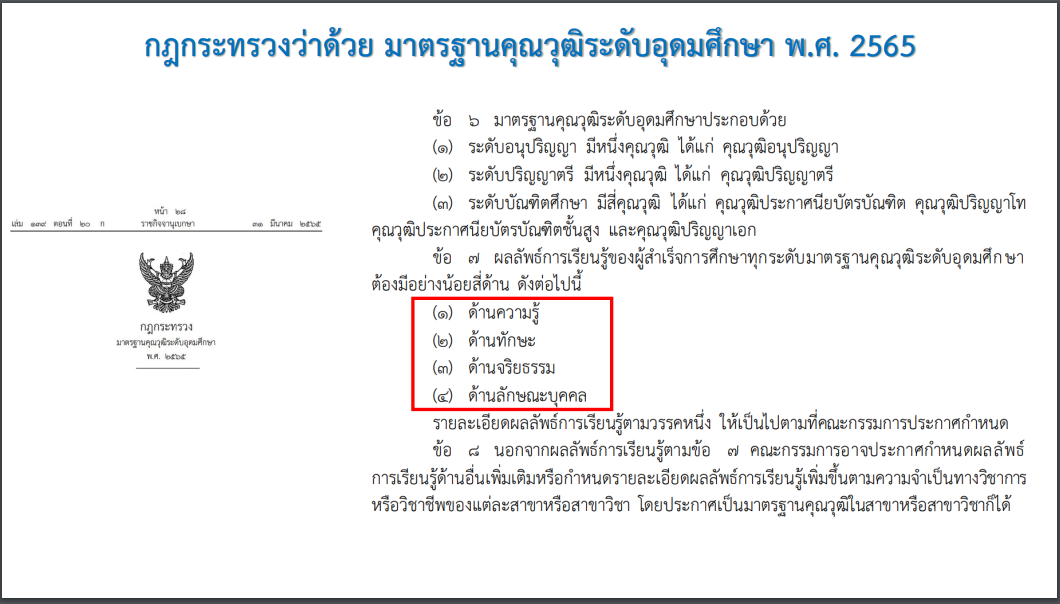 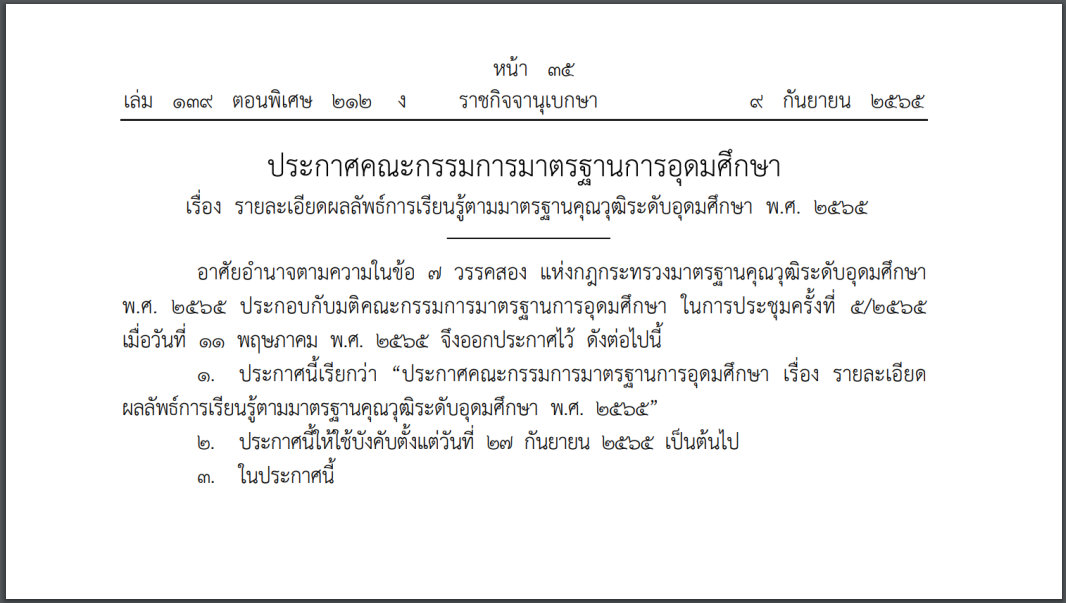 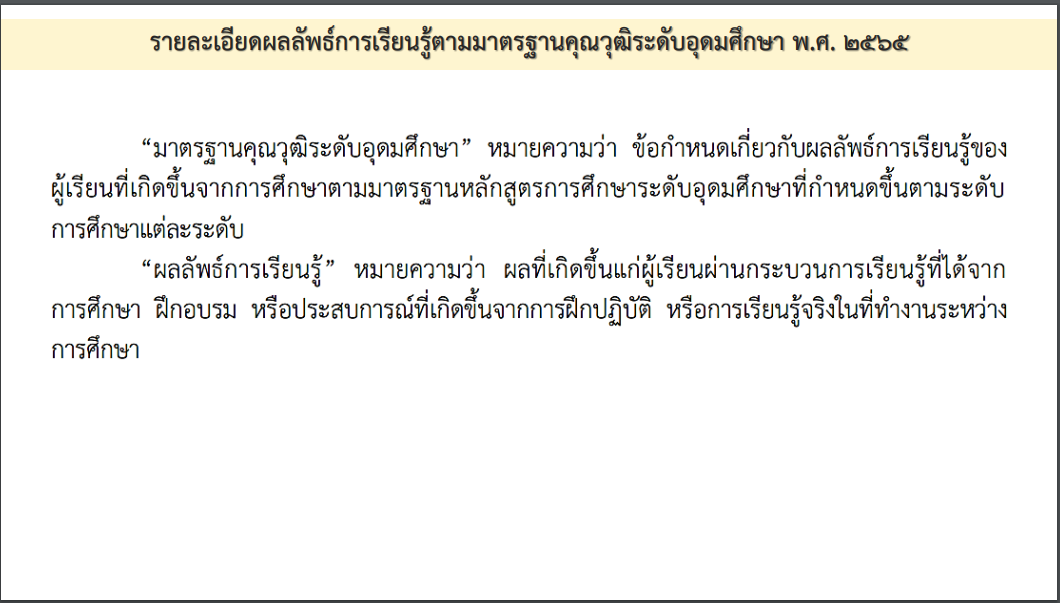 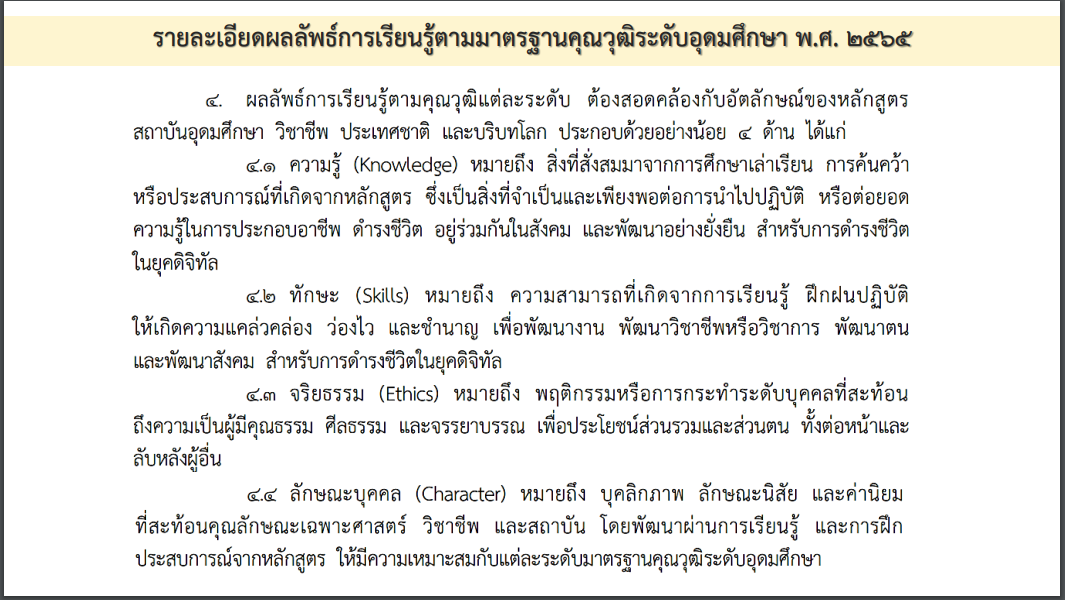 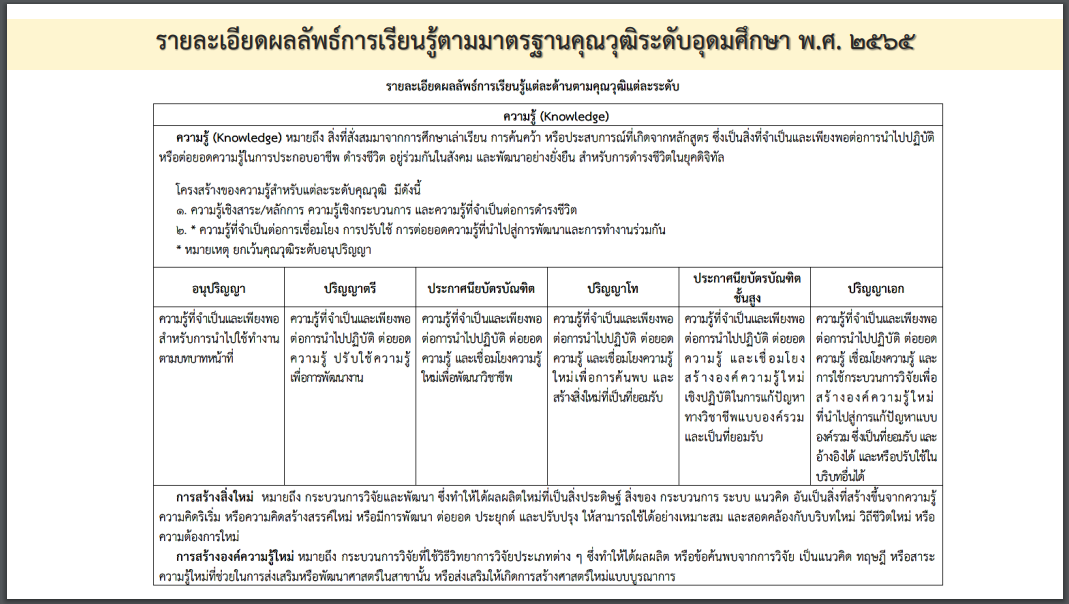 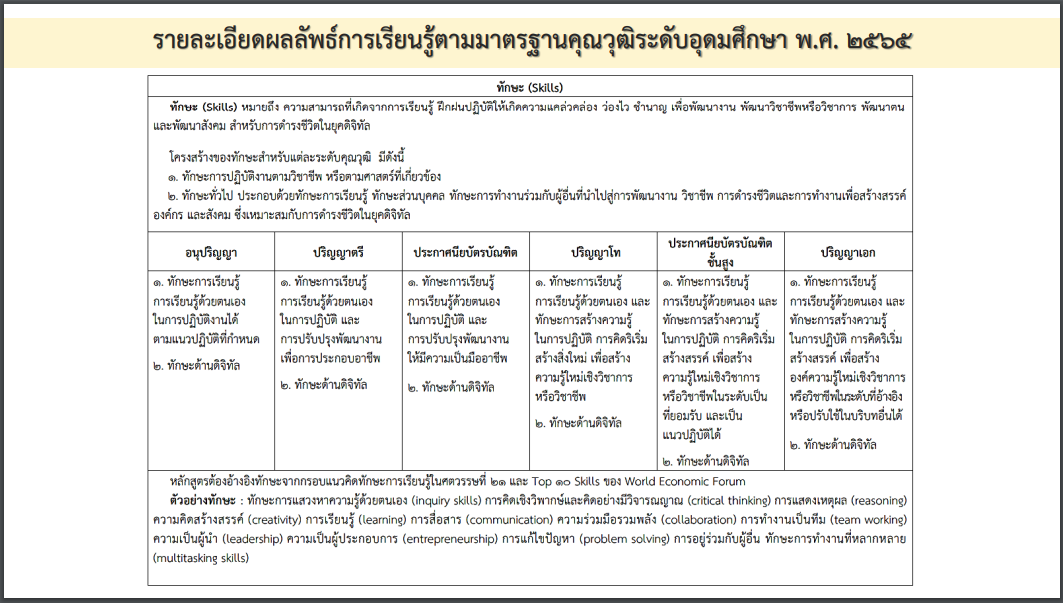 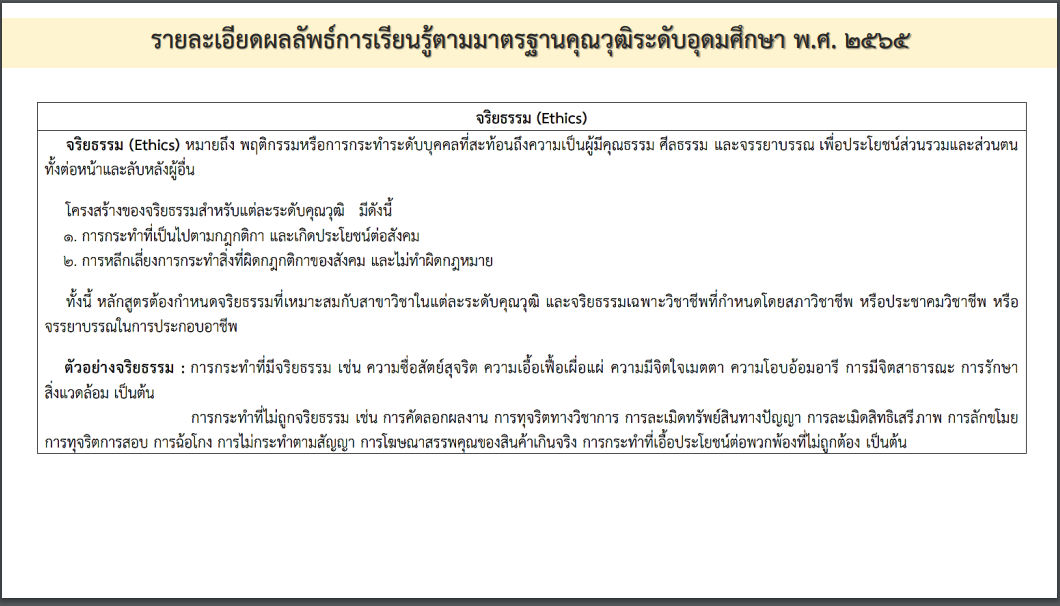 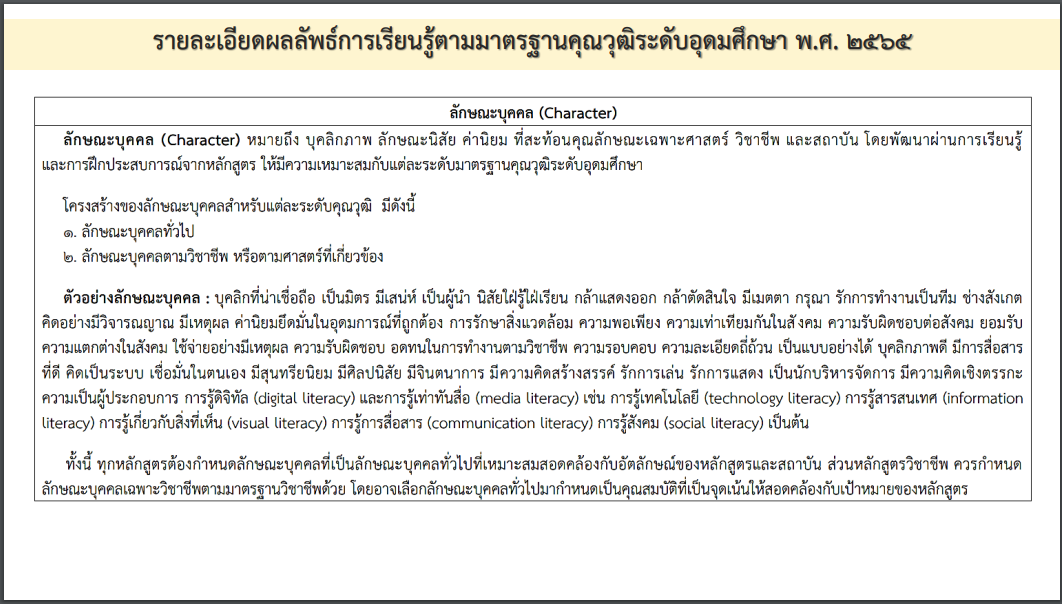 ประเด็นตรวจทานและพิจารณาหลักสูตรตามแนวทางของมหาวิทยาลัยประเด็นตรวจทานและพิจารณาหลักสูตรตามแนวทางของมหาวิทยาลัยใช่ไม่ใช่ผลการวิเคราะห์/ข้อปรับปรุง /ข้อเสนอแนะประเด็นตรวจทานและพิจารณาหลักสูตรตามแนวทางของมหาวิทยาลัยประเด็นตรวจทานและพิจารณาหลักสูตรตามแนวทางของมหาวิทยาลัย√Xผลการวิเคราะห์/ข้อปรับปรุง /ข้อเสนอแนะในคำอธิบายรายวิชาในเล่มมคอ.2 ให้เรียงลำดับตามรายวิชาตามตัวอักษรจากน้อยไปมากและครบถ้วนตามที่กำหนดในโครงสร้างหลักสูตรในคำอธิบายรายวิชาในเล่มมคอ.2 ให้เรียงลำดับตามรายวิชาตามตัวอักษรจากน้อยไปมากและครบถ้วนตามที่กำหนดในโครงสร้างหลักสูตรในคำอธิบายรายวิชาในเล่มมคอ.2 ให้เรียงลำดับตามรายวิชาตามตัวอักษรจากน้อยไปมากและครบถ้วนตามที่กำหนดในโครงสร้างหลักสูตรในคำอธิบายรายวิชาในเล่มมคอ.2 ให้เรียงลำดับตามรายวิชาตามตัวอักษรจากน้อยไปมากและครบถ้วนตามที่กำหนดในโครงสร้างหลักสูตรในคำอธิบายรายวิชาในเล่มมคอ.2 ให้เรียงลำดับตามรายวิชาตามตัวอักษรจากน้อยไปมากและครบถ้วนตามที่กำหนดในโครงสร้างหลักสูตรการเขียนชื่อรายวิชาการเขียนชื่อรายวิชาการเขียนชื่อรายวิชาการเขียนชื่อรายวิชาการเขียนชื่อรายวิชา1การเขียนชื่อรายวิชา จะต้องมีความหมายของข้อความภาษาไทยและภาษาต่างประเทศนั้น ๆ ถูกต้องและตรงกันหรือสัมพันธ์กันเป็นไปตามหลักภาษาและมาตรฐานทางวิชาการที่ใช้เป็นมาตรฐานสากล ทั้งการใช้ตัวอักษรพิมพ์ใหญ่ ตัวพิมพ์เล็ก การมีอักษร “s” ต่อท้ายคำ หรือการใช้เครื่องหมายต่าง ๆ การเขียนคำอธิบายรายวิชาการเขียนคำอธิบายรายวิชาการเขียนคำอธิบายรายวิชาการเขียนคำอธิบายรายวิชาการเขียนคำอธิบายรายวิชา2ทุกหลักสูตรจะต้องทำคำอธิบายรายวิชาทั้งภาษาไทยและภาษาอังกฤษ  ก่อนคำอธิบายรายวิชาให้ใส่วิชาบังคับก่อน และ Prerequisite ถ้าไม่มีให้ใส่ไม่มี และ None ตามตัวอย่างวิชาบังคับก่อน:     ไม่มีPrerequisite:      Noneในกรณีที่หลักสูตรมีเงื่อนไข สามารถเขียนดังตัวอย่าง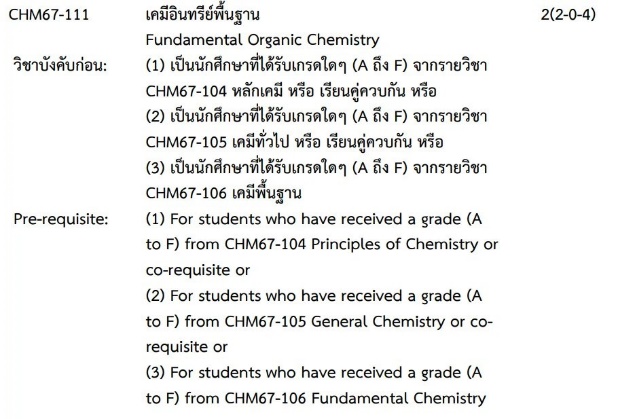 3การเขียนคำอธิบายรายวิชา ภาษาอังกฤษให้ถูกต้องของหลักโครงสร้างไวยากรณ์ภาษาอังกฤษ เช่น การใช้ตัวอักษรพิมพ์ใหญ่หรือพิมพ์เล็ก การใช้คำเชื่อม การกำหนดคำเอกพจน์หรือพหูพจน์ เป็นต้น4ถ้าหากมีการใช้ชื่อย่อ ให้เขียนชื่อเต็ม แล้วใส่ชื่อย่อในวงเล็บ5การเขียนคำอธิบายรายวิชา : เขียนบรรยายในรูปแบบประโยค โดยระบุวัตถุประสงค์ที่ต้องการให้ศึกษา หัวข้อที่นักศึกษาต้องเรียนให้ชัดเจน อธิบายให้ทราบถึงเนื้อหา (Knowledge) ทักษะที่ต้องศึกษา (Skills) จริยธรรม (Ethics) และลักษณะบุคคล (Character)โดยสามารถดูความรับผิดชอบหลัก () ในตาราง curriculum mapping   และเนื้อหาต้องครอบคลุมชื่อรายวิชา เพื่อให้สามารถนำไปจัดแผนการสอนและหัวข้อต่างๆ ที่ต้องการสอนสามารถดูอย่างการเขียนคำอธิบายรายวิชาในรายวิชา GE ของสำนักวิชาพหุภาษาและการศึกษาทั่วไป เช่นGEN67-142การอนุรักษ์สิ่งแวดล้อมและสภาวะโลกร้อน                           2(1-2-3)	Environmental Conservation and Global Warmingวิชาบังคับก่อน:     ไม่มีPrerequisite:      Noneรายวิชานี้มีจุดมุ่งหมายเพื่อกระตุ้นให้ผู้เรียนตระหนักถึงคุณค่าของสิ่งแวดล้อมและการใช้ประโยชน์ทรัพยากร โดยสอนหลักการของสิ่งแวดล้อม ทรัพยากร และระบบนิเวศที่สัมพันธ์กับมนุษย์ทั้งในระดับโลกและระดับท้องถิ่น ใช้กรณีศึกษาและการอภิปรายช่วยส่งเสริมความสามารถในวิเคราะห์กิจกรรมในชีวิตประจำวันที่ส่งผลต่อสิ่งแวดล้อมและสภาวะโลกร้อน นอกจากนี้ยังมุ่งส่งเสริมทักษะในการรับมือและการปรับตัวในการดำรงชีวิตได้อย่างมีคุณภาพและยั่งยืน โดยการบูรณาการแนวคิดการอนุรักษ์สิ่งแวดล้อมและการพัฒนาอย่างยั่งยืนภายใต้พหุวัฒนธรรม รายวิชานี้กระตุ้นให้ผู้เรียนมีจิตอาสาและสร้างกิจกรรมที่คำนึงถึงหลักการใช้ทรัพยากร การคมนาคม และการจัดการของเสียอย่างยั่งยืน ผ่านกิจกรรมอาชีพที่เป็นมิตรกับสิ่งแวดล้อม ตลอดจนศึกษาบทบาทขององค์กรทั้งภายในประเทศและระหว่างประเทศในแก้ไขปัญหาสิ่งแวดล้อมและปรับตัวต่อสภาวะโลกร้อนจะเห็นว่าคำอธิบายรายวิชาจะสอดคล้องกับหน่วยกิต (คือมีบรรยาย)เพื่อให้ผู้เรียนมีความรู้ (Khowledge) และพัฒนาทักษะ (skills) จริยธรรม (Ethics) และลักษณะบุคคล (Character) ที่ PLO ที่รายวิชานั้นไปรับมา6ระบุว่ามีเนื้อหาสาระที่ต้องเรียนต้องสอนอะไรบ้าง ควรให้มีเนื้อหาที่เหมาะสมกับจำนวนหน่วยกิต เช่น EN411317 การบริหารและการจัดการองค์กรเพื่อความยั่งยืน ระบุเนื้อหาสาระว่า ทฤษฎีและโครงสร้างขององค์กร หน้าที่ของการบริหาร การจัดการและการแก้ปัญหาในโรงงานอุตสาหกรรม การวิเคราะห์ปัญหาและการตัดสินใจการเสริมสร้างคุณธรรมและจริยธรรมและจรรยาบรรณในการจัดการอุตสาหกรรมเพื่อความยั่งยืน			7ให้ระบุรูปแบบ หรือวิธีการ (How) ในการจัดการเรียนการสอนรายวิชานั้นๆ ไว้ในคำอธิบายรายวิชา เช่น มีการใช้ กรณีศึกษา การศึกษาจากโครงงาน (Project-based) การสำรวจ การวิเคราะห์ หรือวิธีการหรือกิจกรรมการจัดการเรียนการสอนรายวิชานั้น ๆ เป็นต้น8คำอธิบายรายวิชาให้สื่อความหมายตรงกับชื่อวิชาเพื่อสื่อสารให้ผู้เรียนและผู้สอนมีความเข้าใจตรงกัน9คำอธิบายรายวิชาภาษาไทยและภาษาอังกฤษจะต้องมีความสัมพันธ์สอดคล้องกันในเชิงบริบทและเนื้อหา มากกว่าการแปลแบบคำต่อคำ 10การระบุเครื่องหมายต่างๆ ให้ถูกต้อง เช่น ไม่ควรระบุเครื่องหมายคอมมา “,” ในคำอธิบายรายวิชาภาษาไทย11การแก้ไขคำอธิบายรายวิชา/เงื่อนไขรายวิชา ไม่ควรให้มีผลย้อนหลัง เพราะส่งผลกระทบกับนักศึกษาที่ได้ลงทะเบียนรายวิชาไปก่อนหน้านั้นแล้ว12คำอธิบายรายวิชาควรบ่งบอกถึงระดับความลุ่มลึกที่แตกต่างกันระหว่างระดับปริญญาโทและปริญญาเอก  เช่น คำอธิบายรายวิชาในหลักสูตรระดับบัณฑิตศึกษาต้องสะท้อนเนื้อหาวิชาที่ลุ่มลึกและเป็นการพัฒนาศักยภาพด้านการคิด วิเคราะห์ สังเคราะห์ของผู้เรียน ขณะที่รายวิชาปฏิบัติการ จะต้องสะท้อนการฝึกปฏิบัติเพื่อเกิดทักษะไม่ใช่การบรรยาย เช่น รายวิชาในหลักสูตรระดับปริญญาตรี จะเน้นการศึกษาหลักการ แนวคิดของศาสตร์ ขณะที่รายวิชาบัณฑิตศึกษาควรเน้นการพัฒนาทักษะการคิด วิเคราะห์ การสังเคราะห์ การประยุกต์ใช้หลักการ แนวคิด ทฤษฎี การต่อยอดหรือพัฒนาองค์ความรู้ใหม่13หลักสูตรที่มีลักษณวิชาชีพหรือกึ่งวิชาชีพ ควรแสดงข้อมูลรายวิชา เนื้อหาในคำอธิบายรายวิชาที่สะท้อนกระบวนการปฏิบัติ การนำหลักการ WIL (Work Integrated Learning) หรือ CWIE (Corporative  and Work Integrated Education) มาใช้ มากกว่าการนำเสนอในลักษณะรายวิชาบรรยายหรือทฤษฎี 14ชื่อวิชา และเนื้อหาในคำอธิบายรายวิชา จะต้องมีลักษณะที่สะท้อนการผลิตบัณฑิตให้มีทักษะ และต้องสัมพันธ์กับปรัชญาและวัตถุประสงค์ของหลักสูตร ความคาดหวังของผลลัพธ์การเรียนรู้ และอาชีพที่สามารถทำได้หลังสำเร็จการศึกษา15ควรมีรายวิชาที่สะท้อนเอกลักษณ์เฉพาะของหลักสูตรที่แตกต่างจากหลักสูตรเดียวกันหรือที่คล้ายกันที่เปิดสอนในสถาบันอุดมศึกษาอื่น16คำอธิบายรายวิชาให้สัมพันธ์กับหน่วยกิตที่ระบุในหลักสูตร ระหว่างรายวิชาทฤษฎีและรายวิชาปฏิบัติ17หลีกเลี่ยงหรือไม่ใช้คำประเภท “เช่น” “ได้แก่” หรือ “อาทิ” ในคำอธิบายรายวิชา โดยใช้คำในลักษณะ “ประกอบด้วย” แทน18ตรวจสอบการเขียนชื่อวิชาทั้งภาษาไทยและภาษาอังกฤษ รหัสวิชา คำอธิบายรายวิชา กรณีที่เป็นรายวิชาเดียวกันจะต้องเขียนให้ถูกต้องตรงกันในทุกที่ที่ปรากฎในเล่มหลักสูตร ได้แก่ ในส่วนของโครงสร้างหลักสูตร แผนการเรียน คำอธิบายรายวิชา และตารางเปรียบเทียบหลักสูตร 19คำอธิบายรายวิชาแต่ละรายวิชา จะต้องไม่เป็นลักษณะของการยกข้อความส่วนใดส่วนหนึ่งของบางรายวิชามาใช้ซ้ำ ๆ กัน หรือเหมือน ๆ กันในทุกรายวิชา เช่น รายวิชาสัมมนา 1 สัมมนา 2 และสัมมนา 3 ควรมีคำอธิบายที่แตกต่างกัน20ควรมีรายวิชาหรือเนื้อหารายวิชา คำอธิบายรายวิชาที่เกี่ยวข้องกับเรื่อง Digital Economy, Digital Transformation, Virtual World และการพัฒนาคุณลักษณะของบัณฑิตศตวรรษที่ 21 21คำอธิบายรายวิชาเตรียมฝึกประสบการณ์วิชาชีพ และการฝึกประสบการณ์วิชาชีพ ต้องสะท้อนรายละเอียดหรือเนื้อหากิจกรรมที่มีความสัมพันธ์กับอาชีพที่ทำได้หลังสำเร็จการศึกษา รายวิชาที่กำหนดให้นักศึกษาเรียน องค์ประกอบประสบการณ์ภาคสนาม และความคาดหวังของผลลัพธ์การเรียนรู้ของนักศึกษาในแต่ละชั้นปี22ให้ใช้ตัวอักษร (Font) แบบเดียวกันทั้งในเล่มหลักสูตรและเอกสารนำเสนอหลักสูตร โดยใช้ตัวอักษรไทยสารบรรณ ขนาด 16 23ขอให้สำนักวิชา/วิทยาลัย/สาขาวิชา ทำหนังสือส่งให้กับผู้ทรงคุณวุฒิที่มีความเชี่ยวชาญด้านภาษา ตรวจสอบความถูกต้อง และความสอดคล้องระหว่างภาษาไทยกับภาษาอังกฤษก่อนนำเสนอที่ประชุมคณะกรรมการวิชาการ24ตรวจสอบรูปแบบการเขียนให้คงเส้นคงวา (consistency) เช่น การเขียนคำอธิบายรายวิชา ขึ้นต้นด้วยคำว่า “รายวิชานี้มีจุดมุ่งหมาย” “รายวิชานี้มุ่งเน้น” ควรเขียนในรูปแบบเดียวกันในทุกรายวิชา การเขียน CLOs เพื่อตรวจเช็ค alignment กับ PLOs แนะนำว่าควรเขียน CLOs ระหว่างที่ทำเล่มหลักสูตร และไม่ต้องรวม CLOs ในเล่มมคอ2. แต่ให้เขียนในรายละเอียดของรายวิชา หรือ มคอ.3 (ชื่อเดิม)การเขียน CLOs เพื่อตรวจเช็ค alignment กับ PLOs แนะนำว่าควรเขียน CLOs ระหว่างที่ทำเล่มหลักสูตร และไม่ต้องรวม CLOs ในเล่มมคอ2. แต่ให้เขียนในรายละเอียดของรายวิชา หรือ มคอ.3 (ชื่อเดิม)การเขียน CLOs เพื่อตรวจเช็ค alignment กับ PLOs แนะนำว่าควรเขียน CLOs ระหว่างที่ทำเล่มหลักสูตร และไม่ต้องรวม CLOs ในเล่มมคอ2. แต่ให้เขียนในรายละเอียดของรายวิชา หรือ มคอ.3 (ชื่อเดิม)การเขียน CLOs เพื่อตรวจเช็ค alignment กับ PLOs แนะนำว่าควรเขียน CLOs ระหว่างที่ทำเล่มหลักสูตร และไม่ต้องรวม CLOs ในเล่มมคอ2. แต่ให้เขียนในรายละเอียดของรายวิชา หรือ มคอ.3 (ชื่อเดิม)การเขียน CLOs เพื่อตรวจเช็ค alignment กับ PLOs แนะนำว่าควรเขียน CLOs ระหว่างที่ทำเล่มหลักสูตร และไม่ต้องรวม CLOs ในเล่มมคอ2. แต่ให้เขียนในรายละเอียดของรายวิชา หรือ มคอ.3 (ชื่อเดิม)1CLOs ควรกำหนดให้สอดคล้องกับPLOs ที่รายวิชานั้นรับมาใน Course syllabus  สามารถดูตัวอย่างได้จากท้ายตาราง2ผลลัพธ์การเรียนรู้ที่คาดหวังระดับรายวิชา (CLOs) เขียนบ่งบอกพฤติกรรมที่ผู้เรียนสามารถแสดงให้สังเกตเห็นได้ (ในเชิงการแสดงความรู้ ความสามารถ และทักษะของผู้เรียน) ทำให้วัดและประเมินระดับความสามารถ/สมรรถนะได้3การเขียน CLOs อ้างอิงกับการจำแนกการเรียนรู้ตามทฤษฎีของบลูม (Bloom’s Taxonomy) ซึ่งแบ่งเป็น 3 ด้าน คือ ด้านพุทธิพิสัย ด้านจิตพิสัย และด้านทักษะพิสัย4CLOs จะต้องสอดคล้องกับผลลัพธ์การเรียนรู้ทั้ง 4 ด้านที่กำหนดใน PLOs ได้แก่ ด้านความรู้ ด้านทักษะ ด้านจริยธรรม และ ด้านลักษณะบุคคลข้อหัวข้อรายละเอียดของแบบฟอร์มการตรวจสอบการตรวจสอบการตรวจสอบข้อหัวข้อรายละเอียดของแบบฟอร์มถูกไม่ถูกหมายเหตุ1ชื่อ-สกุล จะต้องระบุคำนำหน้า เช่น อาจารย์, อาจารย์ ดร., ผู้ช่วยศาสตราจารย์ ดร. , รองศาสตราจารย์ ดร. เป็นต้น และตามด้วยชื่อ สกุล ไม่ใส่คำนำหน้านาม นาย/นาง/นางสาว  2มีการระบุอีเมล์ที่สามารถติดต่อได้ 3ตรวจสอบข้อมูลการศึกษา ควรเรียงลำดับจากปีล่าสุดตรวจสอบข้อมูลการศึกษา ควรเรียงลำดับจากปีล่าสุดตรวจสอบข้อมูลการศึกษา ควรเรียงลำดับจากปีล่าสุดตรวจสอบข้อมูลการศึกษา ควรเรียงลำดับจากปีล่าสุดระบุคุณวุฒิ เช่น Ph.D. M.Sc. วท.บ.ระบุสาขาวิชา เช่น Materials science and metallurgy วิทยาศาสตรบัณฑิต (ฟิสิกส์) เป็นต้นมีเครื่องหมาย / ระหว่างสาขาวิชาและสถาบันการศึกษา ไม่ใส่เครื่องหมาย , (comma) ปี พ.ศ. ถ้าเป็น CV ภาษาไทยให้ใช้ พ.ศ. ถ้าเป็น CV ของอาจารย์ชาวต่างชาติให้ใช้ ค.ศ.ถ้าจบการศึกษาจากต่างประเทศ ให้ระบุประเทศที่จบการศึกษา ต่อท้ายมหาวิทยาลัยที่จบ คั่นด้วยเครื่องหมาย / ไม่ใช้เครื่องหมาย , (comma)4ประสบการณ์ทำงาน ประสบการณ์ทำงาน ประสบการณ์ทำงาน ประสบการณ์ทำงาน เรียงจากปีล่าสุดระบุตำแหน่งงาน องค์กร หรือหน่วยงาน เช่น รองศาสตราจารย์ หัวหน้าสาขาวิชา สำนักวิชา... มหาวิทยาลัยวลัยลักษณ์ อัพเดตตำแหน่งงานล่าสุดเป็นปัจจุบัน เช่น ตำแหน่งทางวิชาการ ตำแหน่งบริหาร เป็นต้น ปี พ.ศ. ให้ระบุช่วงปีที่ทำงานในตำแหน่งงานนั้น เช่น 2549 - 2558 หรือ 2558 - ปัจจุบัน5ความเชี่ยวชาญ ระบุเป็นคำหลัก (Keyword) ตัวอย่างเช่น ฟิสิกส์ของไม้ กระบวนการแปรรูปไม้ 6ประสบการณ์การสอนประสบการณ์การสอนประสบการณ์การสอนประสบการณ์การสอนเรียงจากปีล่าสุดระบุสถาบันการศึกษา เช่น มหาวิทยาลัยวลัยลักษณ์ระบุคณะ/สำนักวิชา/ภาควิชา เช่น สำนักวิชาวิศวกรรมศาสตร์และเทคโนโลยี / สาขาวิชาวิทยาศาสตร์และวิศวกรรมวัสดุระบุสาขาวิชา/หลักสูตร เช่น สาขาวิชาวิทยาศาสตร์และวิศวกรรมวัสดุ / หลักสูตรวิศวกรรมศาสตรบัณฑิตระบุรหัสวิชา และชื่อรายวิชาเช่น MTE-331 การวิเคราะห์ลักษณะเฉพาะของวัสดุปี พ.ศ. ควรระบุช่วงปีที่สอนในรายวิชา  เช่น 2560 - 2564 หรือ 2564 – ปัจจุบันระบุประสบการณ์การสอนย้อนหลังไม่เกิน 5 ปี (หากเกิน 5 ปี ขอให้นำออก) เช่น กรณีหลักสูตร พ.ศ. 2566 (เขียนประสบการณ์การสอนตั้งแต่ พ.ศ. 2562 – 2566)  กรณีหลักสูตร พ.ศ. 2567 (เขียนประสบการณ์การสอน ตั้งแต่ พ.ศ. 2563 – 2567)ตรวจสอบข้อมูลประสบการณ์การสอนให้เป็นปัจจุบัน7ผลงานที่ขอสำเร็จการศึกษา/ผลงานที่เกี่ยวข้องกับวิทยานิพนธ์ผลงานที่ขอสำเร็จการศึกษา/ผลงานที่เกี่ยวข้องกับวิทยานิพนธ์ผลงานที่ขอสำเร็จการศึกษา/ผลงานที่เกี่ยวข้องกับวิทยานิพนธ์ผลงานที่ขอสำเร็จการศึกษา/ผลงานที่เกี่ยวข้องกับวิทยานิพนธ์ระบุชื่อวิทยานิพนธ์ระดับปริญญาโทระบุชื่อผลงานตีพิมพ์ที่เกี่ยวข้องกับวิทยานิพนธ์ระดับปริญญาโท (ถ้ามี)ระบุชื่อวิทยานิพนธ์ระดับปริญญาเอกระบุชื่อผลงานตีพิมพ์ที่เกี่ยวข้องกับวิทยานิพนธ์ระดับปริญญาเอก (ถ้ามี)8ผลงานทางวิชาการผลงานทางวิชาการผลงานทางวิชาการผลงานทางวิชาการมีผลงานทางวิชาการย้อนหลังไม่เกิน 5 ปี(ถ้าเกิน 5 ปี ขอให้นำออก) เช่น กรณีหลักสูตร พ.ศ. 2566 (ใช้ผลงานทางวิชาการตั้งแต่ พ.ศ. 2562 – 2566)  กรณีหลักสูตร พ.ศ. 2567 (ใช้ผลงานทางวิชาการตั้งแต่ พ.ศ. 2563 – 2567)ผลงานทางวิชาการทุกรายการเป็นไปตามเกณฑ์มาตรฐานการขอตำแหน่งทางวิชาการ (ตามประกาศ กพอ. 62)มีรูปแบบการเขียนอ้างอิงบรรณานุกรมในรูปแบบ APA-Style Version 7 ทุกรายการ  คลิกเพื่อดูรูปแบบการเขียนจำนวนผลงานทางวิชาการครบถ้วน(หมายเหตุ : เกณฑ์ 2565 ผู้รับผิดชอบระดับปริญญาตรี จำนวน  1 ผลงาน /ผู้รับผิดชอบระดับบัณฑิตศึกษา จำนวน  3 ผลงาน) แยกผลงานระหว่างภาษาไทยและภาษาต่างประเทศ โดยให้พิมพ์ภาษาไทยก่อน9เกียรติคุณและรางวัลเกียรติคุณและรางวัลเกียรติคุณและรางวัลเกียรติคุณและรางวัลระบุข้อมูลและหมายเลขอ้างอิงการได้รับการรับรอง HEA Fellowships ตัวอย่างเช่น Senior Fellow, Advance Higher Education (AHE): PR156532ไม่ระบุรางวัลที่ได้รับในช่วงการศึกษาเพื่อรับปริญญา เช่น การได้รับทุนโครงการปริญญาเอกกาญจนาภิเษก (คปก.) เป็นต้น10ตรวจสอบรูปแบบการพิมพ์ ตรวจสอบรูปแบบการพิมพ์ ตรวจสอบรูปแบบการพิมพ์ ตรวจสอบรูปแบบการพิมพ์ ใช้ตัวพิมพ์แบบ TH SarabunPSK หรือตามที่คณะกรรมการวิชาการกำหนด  อย่างใดอย่างหนึ่งตลอดทุกหน้าตรวจสอบความถูกต้องของคำหรือข้อความทั้งภาษาไทยและภาษาอังกฤษเมื่อแปลงไฟล์เป็น PDF เช่น ความครบถ้วนของวรรณยุกต์และสระ11ตัดหัวข้อที่ไม่มีข้อมูลออกข้อหัวข้อรายละเอียดของแบบฟอร์มการตรวจสอบการตรวจสอบการตรวจสอบข้อหัวข้อรายละเอียดของแบบฟอร์มถูกไม่ถูกหมายเหตุ1ชื่อ-สกุล จะต้องระบุคำนำหน้า เช่น อาจารย์, อาจารย์ ดร., ผู้ช่วยศาสตราจารย์ ดร. , รองศาสตราจารย์ ดร. เป็นต้น และตามด้วยชื่อ สกุล ไม่ใส่คำนำหน้านาม นาย/นาง/นางสาว  2มีการระบุอีเมล์ที่สามารถติดต่อได้ 3ตรวจสอบข้อมูลการศึกษา ควรเรียงลำดับจากปีล่าสุดตรวจสอบข้อมูลการศึกษา ควรเรียงลำดับจากปีล่าสุดตรวจสอบข้อมูลการศึกษา ควรเรียงลำดับจากปีล่าสุดตรวจสอบข้อมูลการศึกษา ควรเรียงลำดับจากปีล่าสุดระบุคุณวุฒิ เช่น Ph.D. M.Sc. วท.บ.ระบุสาขาวิชา เช่น Materials science and metallurgy วิทยาศาสตรบัณฑิต (ฟิสิกส์) เป็นต้นมีเครื่องหมาย / ระหว่างสาขาวิชาและสถาบันการศึกษา ไม่ใส่เครื่องหมาย , (comma) ปี พ.ศ. ถ้าเป็น CV ภาษาไทยให้ใช้ พ.ศ. ถ้าเป็น CV ของอาจารย์ชาวต่างชาติให้ใช้ ค.ศ.ถ้าจบการศึกษาจากต่างประเทศ ให้ระบุประเทศที่จบการศึกษา ต่อท้ายมหาวิทยาลัยที่จบ คั่นด้วยเครื่องหมาย / ไม่ใช้เครื่องหมาย , (comma)4ประสบการณ์ทำงาน ประสบการณ์ทำงาน ประสบการณ์ทำงาน ประสบการณ์ทำงาน เรียงจากปีล่าสุดระบุตำแหน่งงาน องค์กร หรือหน่วยงาน เช่น รองศาสตราจารย์ หัวหน้าสาขาวิชา สำนักวิชา... มหาวิทยาลัยวลัยลักษณ์ อัพเดตตำแหน่งงานล่าสุดเป็นปัจจุบัน เช่น ตำแหน่งทางวิชาการ ตำแหน่งบริหาร เป็นต้น ปี พ.ศ. ให้ระบุช่วงปีที่ทำงานในตำแหน่งงานนั้น เช่น 2549 - 2558 หรือ 2558 - ปัจจุบัน5ความเชี่ยวชาญ ระบุเป็นคำหลัก (Keyword) ตัวอย่างเช่น ฟิสิกส์ของไม้ กระบวนการแปรรูปไม้ 6ประสบการณ์การสอนประสบการณ์การสอนประสบการณ์การสอนประสบการณ์การสอนเรียงจากปีล่าสุดระบุสถาบันการศึกษา เช่น มหาวิทยาลัยวลัยลักษณ์ระบุคณะ/สำนักวิชา/ภาควิชา เช่น สำนักวิชาวิศวกรรมศาสตร์และเทคโนโลยี / สาขาวิชาวิทยาศาสตร์และวิศวกรรมวัสดุระบุสาขาวิชา/หลักสูตร เช่น สาขาวิชาวิทยาศาสตร์และวิศวกรรมวัสดุ / หลักสูตรวิศวกรรมศาสตรบัณฑิตระบุรหัสวิชา และชื่อรายวิชาเช่น MTE-331 การวิเคราะห์ลักษณะเฉพาะของวัสดุปี พ.ศ. ควรระบุช่วงปีที่สอนในรายวิชา  เช่น 2560 - 2564 หรือ 2564 – ปัจจุบันระบุประสบการณ์การสอนย้อนหลังไม่เกิน 5 ปี (หากเกิน 5 ปี ขอให้นำออก) เช่น กรณีหลักสูตร พ.ศ. 2566 (เขียนประสบการณ์การสอนตั้งแต่ พ.ศ. 2562 – 2566)  กรณีหลักสูตร พ.ศ. 2567 (เขียนประสบการณ์การสอน ตั้งแต่ พ.ศ. 2563 – 2567)ตรวจสอบข้อมูลประสบการณ์การสอนให้เป็นปัจจุบัน7ผลงานที่ขอสำเร็จการศึกษา/ผลงานที่เกี่ยวข้องกับวิทยานิพนธ์ผลงานที่ขอสำเร็จการศึกษา/ผลงานที่เกี่ยวข้องกับวิทยานิพนธ์ผลงานที่ขอสำเร็จการศึกษา/ผลงานที่เกี่ยวข้องกับวิทยานิพนธ์ผลงานที่ขอสำเร็จการศึกษา/ผลงานที่เกี่ยวข้องกับวิทยานิพนธ์ระบุชื่อวิทยานิพนธ์ระดับปริญญาโทระบุชื่อผลงานตีพิมพ์ที่เกี่ยวข้องกับวิทยานิพนธ์ระดับปริญญาโท (ถ้ามี)ระบุชื่อวิทยานิพนธ์ระดับปริญญาเอกระบุชื่อผลงานตีพิมพ์ที่เกี่ยวข้องกับวิทยานิพนธ์ระดับปริญญาเอก (ถ้ามี)8ผลงานทางวิชาการผลงานทางวิชาการผลงานทางวิชาการผลงานทางวิชาการมีผลงานทางวิชาการย้อนหลังไม่เกิน 5 ปี(ถ้าเกิน 5 ปี ขอให้นำออก) เช่น กรณีหลักสูตร พ.ศ. 2566 (ใช้ผลงานทางวิชาการตั้งแต่ พ.ศ. 2562 – 2566)  กรณีหลักสูตร พ.ศ. 2567 (ใช้ผลงานทางวิชาการตั้งแต่ พ.ศ. 2563 – 2567)ผลงานทางวิชาการทุกรายการเป็นไปตามเกณฑ์มาตรฐานการขอตำแหน่งทางวิชาการ (ตามประกาศ กพอ. 62)มีรูปแบบการเขียนอ้างอิงบรรณานุกรมในรูปแบบ APA-Style Version 7 ทุกรายการ  คลิกเพื่อดูรูปแบบการเขียนจำนวนผลงานทางวิชาการครบถ้วน(หมายเหตุ : เกณฑ์ 2565 ผู้รับผิดชอบระดับปริญญาตรี จำนวน  1 ผลงาน /ผู้รับผิดชอบระดับบัณฑิตศึกษา จำนวน  3 ผลงาน) แยกผลงานระหว่างภาษาไทยและภาษาต่างประเทศ โดยให้พิมพ์ภาษาไทยก่อน9เกียรติคุณและรางวัลเกียรติคุณและรางวัลเกียรติคุณและรางวัลเกียรติคุณและรางวัลระบุข้อมูลและหมายเลขอ้างอิงการได้รับการรับรอง HEA Fellowships ตัวอย่างเช่น Senior Fellow, Advance Higher Education (AHE): PR156532ไม่ระบุรางวัลที่ได้รับในช่วงการศึกษาเพื่อรับปริญญา เช่น การได้รับทุนโครงการปริญญาเอกกาญจนาภิเษก (คปก.) เป็นต้น10ตรวจสอบรูปแบบการพิมพ์ ตรวจสอบรูปแบบการพิมพ์ ตรวจสอบรูปแบบการพิมพ์ ตรวจสอบรูปแบบการพิมพ์ ใช้ตัวพิมพ์แบบ TH SarabunPSK หรือตามที่คณะกรรมการวิชาการกำหนด  อย่างใดอย่างหนึ่งตลอดทุกหน้าตรวจสอบความถูกต้องของคำหรือข้อความทั้งภาษาไทยและภาษาอังกฤษเมื่อแปลงไฟล์เป็น PDF เช่น ความครบถ้วนของวรรณยุกต์และสระ11ตัดหัวข้อที่ไม่มีข้อมูลออกข้อหัวข้อรายละเอียดของแบบฟอร์มการตรวจสอบการตรวจสอบการตรวจสอบข้อหัวข้อรายละเอียดของแบบฟอร์มถูกไม่ถูกหมายเหตุ1ชื่อ-สกุล จะต้องระบุคำนำหน้า เช่น อาจารย์, อาจารย์ ดร., ผู้ช่วยศาสตราจารย์ ดร. , รองศาสตราจารย์ ดร. เป็นต้น และตามด้วยชื่อ สกุล ไม่ใส่คำนำหน้านาม นาย/นาง/นางสาว  2มีการระบุอีเมล์ที่สามารถติดต่อได้ 3ตรวจสอบข้อมูลการศึกษา ควรเรียงลำดับจากปีล่าสุดตรวจสอบข้อมูลการศึกษา ควรเรียงลำดับจากปีล่าสุดตรวจสอบข้อมูลการศึกษา ควรเรียงลำดับจากปีล่าสุดตรวจสอบข้อมูลการศึกษา ควรเรียงลำดับจากปีล่าสุดระบุคุณวุฒิ เช่น Ph.D. M.Sc. วท.บ.ระบุสาขาวิชา เช่น Materials science and metallurgy วิทยาศาสตรบัณฑิต (ฟิสิกส์) เป็นต้นมีเครื่องหมาย / ระหว่างสาขาวิชาและสถาบันการศึกษา ไม่ใส่เครื่องหมาย , (comma) ปี พ.ศ. ถ้าเป็น CV ภาษาไทยให้ใช้ พ.ศ. ถ้าเป็น CV ของอาจารย์ชาวต่างชาติให้ใช้ ค.ศ.ถ้าจบการศึกษาจากต่างประเทศ ให้ระบุประเทศที่จบการศึกษา ต่อท้ายมหาวิทยาลัยที่จบ คั่นด้วยเครื่องหมาย / ไม่ใช้เครื่องหมาย , (comma)4ประสบการณ์ทำงาน ประสบการณ์ทำงาน ประสบการณ์ทำงาน ประสบการณ์ทำงาน เรียงจากปีล่าสุดระบุตำแหน่งงาน องค์กร หรือหน่วยงาน เช่น รองศาสตราจารย์ หัวหน้าสาขาวิชา สำนักวิชา... มหาวิทยาลัยวลัยลักษณ์ อัพเดตตำแหน่งงานล่าสุดเป็นปัจจุบัน เช่น ตำแหน่งทางวิชาการ ตำแหน่งบริหาร เป็นต้น ปี พ.ศ. ให้ระบุช่วงปีที่ทำงานในตำแหน่งงานนั้น เช่น 2549 - 2558 หรือ 2558 - ปัจจุบัน5ความเชี่ยวชาญ ระบุเป็นคำหลัก (Keyword) ตัวอย่างเช่น ฟิสิกส์ของไม้ กระบวนการแปรรูปไม้ 6ประสบการณ์การสอนประสบการณ์การสอนประสบการณ์การสอนประสบการณ์การสอนเรียงจากปีล่าสุดระบุสถาบันการศึกษา เช่น มหาวิทยาลัยวลัยลักษณ์ระบุคณะ/สำนักวิชา/ภาควิชา เช่น สำนักวิชาวิศวกรรมศาสตร์และเทคโนโลยี / สาขาวิชาวิทยาศาสตร์และวิศวกรรมวัสดุระบุสาขาวิชา/หลักสูตร เช่น สาขาวิชาวิทยาศาสตร์และวิศวกรรมวัสดุ / หลักสูตรวิศวกรรมศาสตรบัณฑิตระบุรหัสวิชา และชื่อรายวิชาเช่น MTE-331 การวิเคราะห์ลักษณะเฉพาะของวัสดุปี พ.ศ. ควรระบุช่วงปีที่สอนในรายวิชา  เช่น 2560 - 2564 หรือ 2564 – ปัจจุบันระบุประสบการณ์การสอนย้อนหลังไม่เกิน 5 ปี (หากเกิน 5 ปี ขอให้นำออก) เช่น กรณีหลักสูตร พ.ศ. 2566 (เขียนประสบการณ์การสอนตั้งแต่ พ.ศ. 2562 – 2566)  กรณีหลักสูตร พ.ศ. 2567 (เขียนประสบการณ์การสอน ตั้งแต่ พ.ศ. 2563 – 2567)ตรวจสอบข้อมูลประสบการณ์การสอนให้เป็นปัจจุบัน7ผลงานที่ขอสำเร็จการศึกษา/ผลงานที่เกี่ยวข้องกับวิทยานิพนธ์ผลงานที่ขอสำเร็จการศึกษา/ผลงานที่เกี่ยวข้องกับวิทยานิพนธ์ผลงานที่ขอสำเร็จการศึกษา/ผลงานที่เกี่ยวข้องกับวิทยานิพนธ์ผลงานที่ขอสำเร็จการศึกษา/ผลงานที่เกี่ยวข้องกับวิทยานิพนธ์ระบุชื่อวิทยานิพนธ์ระดับปริญญาโทระบุชื่อผลงานตีพิมพ์ที่เกี่ยวข้องกับวิทยานิพนธ์ระดับปริญญาโท (ถ้ามี)ระบุชื่อวิทยานิพนธ์ระดับปริญญาเอกระบุชื่อผลงานตีพิมพ์ที่เกี่ยวข้องกับวิทยานิพนธ์ระดับปริญญาเอก (ถ้ามี)8ผลงานทางวิชาการผลงานทางวิชาการผลงานทางวิชาการผลงานทางวิชาการมีผลงานทางวิชาการย้อนหลังไม่เกิน 5 ปี(ถ้าเกิน 5 ปี ขอให้นำออก) เช่น กรณีหลักสูตร พ.ศ. 2566 (ใช้ผลงานทางวิชาการตั้งแต่ พ.ศ. 2562 – 2566)  กรณีหลักสูตร พ.ศ. 2567 (ใช้ผลงานทางวิชาการตั้งแต่ พ.ศ. 2563 – 2567)ผลงานทางวิชาการทุกรายการเป็นไปตามเกณฑ์มาตรฐานการขอตำแหน่งทางวิชาการ (ตามประกาศ กพอ. 62)มีรูปแบบการเขียนอ้างอิงบรรณานุกรมในรูปแบบ APA-Style Version 7 ทุกรายการ  คลิกเพื่อดูรูปแบบการเขียนจำนวนผลงานทางวิชาการครบถ้วน(หมายเหตุ : เกณฑ์ 2565 ผู้รับผิดชอบระดับปริญญาตรี จำนวน  1 ผลงาน /ผู้รับผิดชอบระดับบัณฑิตศึกษา จำนวน  3 ผลงาน) แยกผลงานระหว่างภาษาไทยและภาษาต่างประเทศ โดยให้พิมพ์ภาษาไทยก่อน9เกียรติคุณและรางวัลเกียรติคุณและรางวัลเกียรติคุณและรางวัลเกียรติคุณและรางวัลระบุข้อมูลและหมายเลขอ้างอิงการได้รับการรับรอง HEA Fellowships ตัวอย่างเช่น Senior Fellow, Advance Higher Education (AHE): PR156532ไม่ระบุรางวัลที่ได้รับในช่วงการศึกษาเพื่อรับปริญญา เช่น การได้รับทุนโครงการปริญญาเอกกาญจนาภิเษก (คปก.) เป็นต้น10ตรวจสอบรูปแบบการพิมพ์ ตรวจสอบรูปแบบการพิมพ์ ตรวจสอบรูปแบบการพิมพ์ ตรวจสอบรูปแบบการพิมพ์ ใช้ตัวพิมพ์แบบ TH SarabunPSK หรือตามที่คณะกรรมการวิชาการกำหนด  อย่างใดอย่างหนึ่งตลอดทุกหน้าตรวจสอบความถูกต้องของคำหรือข้อความทั้งภาษาไทยและภาษาอังกฤษเมื่อแปลงไฟล์เป็น PDF เช่น ความครบถ้วนของวรรณยุกต์และสระ11ตัดหัวข้อที่ไม่มีข้อมูลออกข้อหัวข้อรายละเอียดของแบบฟอร์มการตรวจสอบการตรวจสอบการตรวจสอบข้อหัวข้อรายละเอียดของแบบฟอร์มถูกไม่ถูกหมายเหตุ1ชื่อ-สกุล จะต้องระบุคำนำหน้า เช่น อาจารย์, อาจารย์ ดร., ผู้ช่วยศาสตราจารย์ ดร. , รองศาสตราจารย์ ดร. เป็นต้น และตามด้วยชื่อ สกุล ไม่ใส่คำนำหน้านาม นาย/นาง/นางสาว  2มีการระบุอีเมล์ที่สามารถติดต่อได้ 3ตรวจสอบข้อมูลการศึกษา ควรเรียงลำดับจากปีล่าสุดตรวจสอบข้อมูลการศึกษา ควรเรียงลำดับจากปีล่าสุดตรวจสอบข้อมูลการศึกษา ควรเรียงลำดับจากปีล่าสุดตรวจสอบข้อมูลการศึกษา ควรเรียงลำดับจากปีล่าสุดระบุคุณวุฒิ เช่น Ph.D. M.Sc. วท.บ.ระบุสาขาวิชา เช่น Materials science and metallurgy วิทยาศาสตรบัณฑิต (ฟิสิกส์) เป็นต้นมีเครื่องหมาย / ระหว่างสาขาวิชาและสถาบันการศึกษา ไม่ใส่เครื่องหมาย , (comma) ปี พ.ศ. ถ้าเป็น CV ภาษาไทยให้ใช้ พ.ศ. ถ้าเป็น CV ของอาจารย์ชาวต่างชาติให้ใช้ ค.ศ.ถ้าจบการศึกษาจากต่างประเทศ ให้ระบุประเทศที่จบการศึกษา ต่อท้ายมหาวิทยาลัยที่จบ คั่นด้วยเครื่องหมาย / ไม่ใช้เครื่องหมาย , (comma)4ประสบการณ์ทำงาน ประสบการณ์ทำงาน ประสบการณ์ทำงาน ประสบการณ์ทำงาน เรียงจากปีล่าสุดระบุตำแหน่งงาน องค์กร หรือหน่วยงาน เช่น รองศาสตราจารย์ หัวหน้าสาขาวิชา สำนักวิชา... มหาวิทยาลัยวลัยลักษณ์ อัพเดตตำแหน่งงานล่าสุดเป็นปัจจุบัน เช่น ตำแหน่งทางวิชาการ ตำแหน่งบริหาร เป็นต้น ปี พ.ศ. ให้ระบุช่วงปีที่ทำงานในตำแหน่งงานนั้น เช่น 2549 - 2558 หรือ 2558 - ปัจจุบัน5ความเชี่ยวชาญ ระบุเป็นคำหลัก (Keyword) ตัวอย่างเช่น ฟิสิกส์ของไม้ กระบวนการแปรรูปไม้ 6ประสบการณ์การสอนประสบการณ์การสอนประสบการณ์การสอนประสบการณ์การสอนเรียงจากปีล่าสุดระบุสถาบันการศึกษา เช่น มหาวิทยาลัยวลัยลักษณ์ระบุคณะ/สำนักวิชา/ภาควิชา เช่น สำนักวิชาวิศวกรรมศาสตร์และเทคโนโลยี / สาขาวิชาวิทยาศาสตร์และวิศวกรรมวัสดุระบุสาขาวิชา/หลักสูตร เช่น สาขาวิชาวิทยาศาสตร์และวิศวกรรมวัสดุ / หลักสูตรวิศวกรรมศาสตรบัณฑิตระบุรหัสวิชา และชื่อรายวิชาเช่น MTE-331 การวิเคราะห์ลักษณะเฉพาะของวัสดุปี พ.ศ. ควรระบุช่วงปีที่สอนในรายวิชา  เช่น 2560 - 2564 หรือ 2564 – ปัจจุบันระบุประสบการณ์การสอนย้อนหลังไม่เกิน 5 ปี (หากเกิน 5 ปี ขอให้นำออก) เช่น กรณีหลักสูตร พ.ศ. 2566 (เขียนประสบการณ์การสอนตั้งแต่ พ.ศ. 2562 – 2566)  กรณีหลักสูตร พ.ศ. 2567 (เขียนประสบการณ์การสอน ตั้งแต่ พ.ศ. 2563 – 2567)ตรวจสอบข้อมูลประสบการณ์การสอนให้เป็นปัจจุบัน7ผลงานที่ขอสำเร็จการศึกษา/ผลงานที่เกี่ยวข้องกับวิทยานิพนธ์ผลงานที่ขอสำเร็จการศึกษา/ผลงานที่เกี่ยวข้องกับวิทยานิพนธ์ผลงานที่ขอสำเร็จการศึกษา/ผลงานที่เกี่ยวข้องกับวิทยานิพนธ์ผลงานที่ขอสำเร็จการศึกษา/ผลงานที่เกี่ยวข้องกับวิทยานิพนธ์ระบุชื่อวิทยานิพนธ์ระดับปริญญาโทระบุชื่อผลงานตีพิมพ์ที่เกี่ยวข้องกับวิทยานิพนธ์ระดับปริญญาโท (ถ้ามี)ระบุชื่อวิทยานิพนธ์ระดับปริญญาเอกระบุชื่อผลงานตีพิมพ์ที่เกี่ยวข้องกับวิทยานิพนธ์ระดับปริญญาเอก (ถ้ามี)8ผลงานทางวิชาการผลงานทางวิชาการผลงานทางวิชาการผลงานทางวิชาการมีผลงานทางวิชาการย้อนหลังไม่เกิน 5 ปี(ถ้าเกิน 5 ปี ขอให้นำออก) เช่น กรณีหลักสูตร พ.ศ. 2566 (ใช้ผลงานทางวิชาการตั้งแต่ พ.ศ. 2562 – 2566)  กรณีหลักสูตร พ.ศ. 2567 (ใช้ผลงานทางวิชาการตั้งแต่ พ.ศ. 2563 – 2567)ผลงานทางวิชาการทุกรายการเป็นไปตามเกณฑ์มาตรฐานการขอตำแหน่งทางวิชาการ (ตามประกาศ กพอ. 62)มีรูปแบบการเขียนอ้างอิงบรรณานุกรมในรูปแบบ APA-Style Version 7 ทุกรายการ  คลิกเพื่อดูรูปแบบการเขียนจำนวนผลงานทางวิชาการครบถ้วน(หมายเหตุ : เกณฑ์ 2565 ผู้รับผิดชอบระดับปริญญาตรี จำนวน  1 ผลงาน /ผู้รับผิดชอบระดับบัณฑิตศึกษา จำนวน  3 ผลงาน) แยกผลงานระหว่างภาษาไทยและภาษาต่างประเทศ โดยให้พิมพ์ภาษาไทยก่อน9เกียรติคุณและรางวัลเกียรติคุณและรางวัลเกียรติคุณและรางวัลเกียรติคุณและรางวัลระบุข้อมูลและหมายเลขอ้างอิงการได้รับการรับรอง HEA Fellowships ตัวอย่างเช่น Senior Fellow, Advance Higher Education (AHE): PR156532ไม่ระบุรางวัลที่ได้รับในช่วงการศึกษาเพื่อรับปริญญา เช่น การได้รับทุนโครงการปริญญาเอกกาญจนาภิเษก (คปก.) เป็นต้น10ตรวจสอบรูปแบบการพิมพ์ ตรวจสอบรูปแบบการพิมพ์ ตรวจสอบรูปแบบการพิมพ์ ตรวจสอบรูปแบบการพิมพ์ ใช้ตัวพิมพ์แบบ TH SarabunPSK หรือตามที่คณะกรรมการวิชาการกำหนด  อย่างใดอย่างหนึ่งตลอดทุกหน้าตรวจสอบความถูกต้องของคำหรือข้อความทั้งภาษาไทยและภาษาอังกฤษเมื่อแปลงไฟล์เป็น PDF เช่น ความครบถ้วนของวรรณยุกต์และสระ11ตัดหัวข้อที่ไม่มีข้อมูลออกข้อหัวข้อรายละเอียดของแบบฟอร์มการตรวจสอบการตรวจสอบการตรวจสอบข้อหัวข้อรายละเอียดของแบบฟอร์มถูกไม่ถูกหมายเหตุ1ชื่อ-สกุล จะต้องระบุคำนำหน้า เช่น อาจารย์, อาจารย์ ดร., ผู้ช่วยศาสตราจารย์ ดร. , รองศาสตราจารย์ ดร. เป็นต้น และตามด้วยชื่อ สกุล ไม่ใส่คำนำหน้านาม นาย/นาง/นางสาว  2มีการระบุอีเมล์ที่สามารถติดต่อได้ 3ตรวจสอบข้อมูลการศึกษา ควรเรียงลำดับจากปีล่าสุดตรวจสอบข้อมูลการศึกษา ควรเรียงลำดับจากปีล่าสุดตรวจสอบข้อมูลการศึกษา ควรเรียงลำดับจากปีล่าสุดตรวจสอบข้อมูลการศึกษา ควรเรียงลำดับจากปีล่าสุดระบุคุณวุฒิ เช่น Ph.D. M.Sc. วท.บ.ระบุสาขาวิชา เช่น Materials science and metallurgy วิทยาศาสตรบัณฑิต (ฟิสิกส์) เป็นต้นมีเครื่องหมาย / ระหว่างสาขาวิชาและสถาบันการศึกษา ไม่ใส่เครื่องหมาย , (comma) ปี พ.ศ. ถ้าเป็น CV ภาษาไทยให้ใช้ พ.ศ. ถ้าเป็น CV ของอาจารย์ชาวต่างชาติให้ใช้ ค.ศ.ถ้าจบการศึกษาจากต่างประเทศ ให้ระบุประเทศที่จบการศึกษา ต่อท้ายมหาวิทยาลัยที่จบ คั่นด้วยเครื่องหมาย / ไม่ใช้เครื่องหมาย , (comma)4ประสบการณ์ทำงาน ประสบการณ์ทำงาน ประสบการณ์ทำงาน ประสบการณ์ทำงาน เรียงจากปีล่าสุดระบุตำแหน่งงาน องค์กร หรือหน่วยงาน เช่น รองศาสตราจารย์ หัวหน้าสาขาวิชา สำนักวิชา... มหาวิทยาลัยวลัยลักษณ์ อัพเดตตำแหน่งงานล่าสุดเป็นปัจจุบัน เช่น ตำแหน่งทางวิชาการ ตำแหน่งบริหาร เป็นต้น ปี พ.ศ. ให้ระบุช่วงปีที่ทำงานในตำแหน่งงานนั้น เช่น 2549 - 2558 หรือ 2558 - ปัจจุบัน5ความเชี่ยวชาญ ระบุเป็นคำหลัก (Keyword) ตัวอย่างเช่น ฟิสิกส์ของไม้ กระบวนการแปรรูปไม้ 6ประสบการณ์การสอนประสบการณ์การสอนประสบการณ์การสอนประสบการณ์การสอนเรียงจากปีล่าสุดระบุสถาบันการศึกษา เช่น มหาวิทยาลัยวลัยลักษณ์ระบุคณะ/สำนักวิชา/ภาควิชา เช่น สำนักวิชาวิศวกรรมศาสตร์และเทคโนโลยี / สาขาวิชาวิทยาศาสตร์และวิศวกรรมวัสดุระบุสาขาวิชา/หลักสูตร เช่น สาขาวิชาวิทยาศาสตร์และวิศวกรรมวัสดุ / หลักสูตรวิศวกรรมศาสตรบัณฑิตระบุรหัสวิชา และชื่อรายวิชาเช่น MTE-331 การวิเคราะห์ลักษณะเฉพาะของวัสดุปี พ.ศ. ควรระบุช่วงปีที่สอนในรายวิชา  เช่น 2560 - 2564 หรือ 2564 – ปัจจุบันระบุประสบการณ์การสอนย้อนหลังไม่เกิน 5 ปี (หากเกิน 5 ปี ขอให้นำออก) เช่น กรณีหลักสูตร พ.ศ. 2566 (เขียนประสบการณ์การสอนตั้งแต่ พ.ศ. 2562 – 2566)  กรณีหลักสูตร พ.ศ. 2567 (เขียนประสบการณ์การสอน ตั้งแต่ พ.ศ. 2563 – 2567)ตรวจสอบข้อมูลประสบการณ์การสอนให้เป็นปัจจุบัน7ผลงานที่ขอสำเร็จการศึกษา/ผลงานที่เกี่ยวข้องกับวิทยานิพนธ์ผลงานที่ขอสำเร็จการศึกษา/ผลงานที่เกี่ยวข้องกับวิทยานิพนธ์ผลงานที่ขอสำเร็จการศึกษา/ผลงานที่เกี่ยวข้องกับวิทยานิพนธ์ผลงานที่ขอสำเร็จการศึกษา/ผลงานที่เกี่ยวข้องกับวิทยานิพนธ์ระบุชื่อวิทยานิพนธ์ระดับปริญญาโทระบุชื่อผลงานตีพิมพ์ที่เกี่ยวข้องกับวิทยานิพนธ์ระดับปริญญาโท (ถ้ามี)ระบุชื่อวิทยานิพนธ์ระดับปริญญาเอกระบุชื่อผลงานตีพิมพ์ที่เกี่ยวข้องกับวิทยานิพนธ์ระดับปริญญาเอก (ถ้ามี)8ผลงานทางวิชาการผลงานทางวิชาการผลงานทางวิชาการผลงานทางวิชาการมีผลงานทางวิชาการย้อนหลังไม่เกิน 5 ปี(ถ้าเกิน 5 ปี ขอให้นำออก) เช่น กรณีหลักสูตร พ.ศ. 2566 (ใช้ผลงานทางวิชาการตั้งแต่ พ.ศ. 2562 – 2566)  กรณีหลักสูตร พ.ศ. 2567 (ใช้ผลงานทางวิชาการตั้งแต่ พ.ศ. 2563 – 2567)ผลงานทางวิชาการทุกรายการเป็นไปตามเกณฑ์มาตรฐานการขอตำแหน่งทางวิชาการ (ตามประกาศ กพอ. 62)มีรูปแบบการเขียนอ้างอิงบรรณานุกรมในรูปแบบ APA-Style Version 7 ทุกรายการ  คลิกเพื่อดูรูปแบบการเขียนจำนวนผลงานทางวิชาการครบถ้วน(หมายเหตุ : เกณฑ์ 2565 ผู้รับผิดชอบระดับปริญญาตรี จำนวน  1 ผลงาน /ผู้รับผิดชอบระดับบัณฑิตศึกษา จำนวน  3 ผลงาน) แยกผลงานระหว่างภาษาไทยและภาษาต่างประเทศ โดยให้พิมพ์ภาษาไทยก่อน9เกียรติคุณและรางวัลเกียรติคุณและรางวัลเกียรติคุณและรางวัลเกียรติคุณและรางวัลระบุข้อมูลและหมายเลขอ้างอิงการได้รับการรับรอง HEA Fellowships ตัวอย่างเช่น Senior Fellow, Advance Higher Education (AHE): PR156532ไม่ระบุรางวัลที่ได้รับในช่วงการศึกษาเพื่อรับปริญญา เช่น การได้รับทุนโครงการปริญญาเอกกาญจนาภิเษก (คปก.) เป็นต้น10ตรวจสอบรูปแบบการพิมพ์ ตรวจสอบรูปแบบการพิมพ์ ตรวจสอบรูปแบบการพิมพ์ ตรวจสอบรูปแบบการพิมพ์ ใช้ตัวพิมพ์แบบ TH SarabunPSK หรือตามที่คณะกรรมการวิชาการกำหนด  อย่างใดอย่างหนึ่งตลอดทุกหน้าตรวจสอบความถูกต้องของคำหรือข้อความทั้งภาษาไทยและภาษาอังกฤษเมื่อแปลงไฟล์เป็น PDF เช่น ความครบถ้วนของวรรณยุกต์และสระ11ตัดหัวข้อที่ไม่มีข้อมูลออก“อาจารย์ประจำ” หมายถึง บุคคลที่ดารงตำแหน่งอาจารย์ ผู้ช่วยศาสตราจารย์ รองศาสตราจารย์ ศาสตราจารย์ และตำแหน่งอื่นที่เทียบเท่าในสถาบันอุดมศึกษาแห่งนั้นตามที่สภาสถาบันอุดมศึกษากำหนด หรือบุคคลในองค์กรภายนอกที่มีการตกลงร่วมผลิต ซึ่งมีหน้าที่รับผิดชอบตามพันธกิจของการอุดมศึกษา และมีความเข้าใจเกี่ยวกับมาตรฐานคุณวุฒิระดับอุดมศึกษา                                  สำหรับอาจารย์ประจำที่สถาบันอุดมศึกษารับเข้าใหม่ตั้งแต่เกณฑ์มาตรฐานนี้เริ่มใช้บังคับ ต้องมีคะแนนทดสอบความสามารถภาษาอังกฤษได้ตามเกณฑ์ที่สภาสถาบันอุดมศึกษากำหนด“อาจารย์ผู้รับผิดชอบหลักสูตร” หมายถึง อาจารย์ประจำหลักสูตรที่มีภาระหน้าที่ในการบริหาร และพัฒนาหลักสูตรและการเรียนการสอน ตั้งแต่การวางแผน การควบคุมคุณภาพ การติดตามประเมินผล และการพัฒนาหลักสูตร อาจารย์ผู้รับผิดชอบหลักสูตรต้องอยู่ประจำหลักสูตรนั้นตลอดระยะเวลาที่จัดการศึกษา โดยจะเป็นอาจารย์ผู้รับผิดชอบหลักสูตรเกินกว่า 1 หลักสูตรในเวลาเดียวกันไม่ได้ ยกเว้นหลักสูตรพหุวิทยาการหรือสหวิทยาการ ให้เป็นอาจารย์ผู้รับผิดชอบหลักสูตรได้อีกหนึ่งหลักสูตร ในกรณีนี้ อาจารย์ผู้รับผิดชอบหลักสูตรสามารถซ้ำได้ไม่เกิน 2 คน“อาจารย์ประจำหลักสูตร” หมายถึง อาจารย์ประจำที่มีคุณวุฒิตรงหรือสัมพันธ์กับสาขาวิชาของหลักสูตรที่สภาสถาบันอุดมศึกษาเห็นชอบหรืออนุมัติ มีหน้าที่สอนและค้นคว้าวิจัยในสาขาวิชาดังกล่าว ทั้งนี้ สามารถเป็นอาจารย์ประจำหลักสูตรหลายหลักสูตรได้ในเวลาเดียวกัน“คุณวุฒิที่สัมพันธ์กับสาขาวิชาของหลักสูตร” หมายถึง คุณวุฒิที่กำหนดไว้ในมาตรฐานสาขาวิชา หากสาขาวิชาใดยังไม่มีประกาศมาตรฐานสาขาวิชา หรือประกาศมาตรฐานสาขาวิชาไม่ได้กำหนดเรื่องนี้ไว้ ให้หมายถึงคุณวุฒิที่เกี่ยวข้องกับวิชาการหรือวิชาชีพของหลักสูตร หรือคุณวุฒิอื่น แต่มีประสบการณ์ตรงที่เกี่ยวข้องกับหลักสูตรเป็นที่ประจักษ์ที่จะส่งเสริมให้การเรียนการสอนในหลักสูตรสาขาวิชานั้นบรรลุผลลัพธ์การเรียนรู้ของนักศึกษาได้ตามที่กำหนดไว้ในหลักสูตร โดยการพิจารณาคุณวุฒิที่สัมพันธ์กันให้อยู่ในดุลยพินิจของสภาสถาบันอุดมศึกษารายการคุณสมบัติรายละเอียดการตรวจสอบผลการตรวจสอบ(ระบุเครื่องหมาย √)ผลการตรวจสอบ(ระบุเครื่องหมาย √)หมายเหตุรายการคุณสมบัติรายละเอียดการตรวจสอบผ่านไม่ผ่าน(ระบุเหตุผล)หมายเหตุอาจารย์ผู้รับผิดชอบหลักสูตรอาจารย์ผู้รับผิดชอบหลักสูตรอาจารย์ผู้รับผิดชอบหลักสูตรอาจารย์ผู้รับผิดชอบหลักสูตรอาจารย์ผู้รับผิดชอบหลักสูตร1. จำนวนอาจารย์ผู้รับผิดชอบหลักสูตร1) อย่างน้อย 5 คน2) กรณีมีการตกลงร่วมผลิตกับองค์กรภายนอก ต้องมีอาจารย์ประจำหลักสูตรจากสถาบันอุดมศึกษาเจ้าของหลักสูตรนั้นเป็นอาจารย์ผู้รับผิดชอบหลักสูตรอย่างน้อย 3 คน2. คุณสมบัติอาจารย์ผู้รับผิดชอบหลักสูตร1) มีคุณวุฒิขั้นต่ำปริญญาโทหรือเทียบเท่า หรือมีตำแหน่งผู้ช่วยศาสตราจารย์หรือเทียบเท่า และต้องมีผลงานทางวิชาการที่ไม่ใช่ส่วนหนึ่งของการศึกษาเพื่อรับปริญญาของตนเอง และเป็นผลงานทางวิชาการที่ได้รับการเผยแพร่ตามหลักเกณฑ์ที่กำหนดในการพิจารณาแต่งตั้งให้บุคคลดำรงตำแหน่งทางวิชาการอย่างน้อย 1 เรื่อง ในรอบ 5 ปีย้อนหลัง2) กรณีที่หลักสูตรจัดให้มีวิชาเอกมากกว่า 1 วิชาเอก ให้จัดอาจารย์ผู้รับผิดชอบหลักสูตรที่มีคุณวุฒิและคุณสมบัติตรงหรือสัมพันธ์กับสาขาวิชาที่เปิดสอนไม่น้อยกว่าวิชาเอกละ 3 คน3) กรณีที่มีความจำเป็นอย่างยิ่งสาหรับสาขาวิชาที่ไม่สามารถสรรหาอาจารย์ผู้รับผิดชอบหลักสูตรครบตามจำนวน สถาบันอุดมศึกษาต้องเสนอจำนวนและคุณวุฒิของอาจารย์ผู้รับผิดชอบหลักสูตรที่มีนั้นให้คณะกรรมการพิจารณาเป็นรายกรณีอาจารย์ประจำหลักสูตรอาจารย์ประจำหลักสูตรอาจารย์ประจำหลักสูตรอาจารย์ประจำหลักสูตรอาจารย์ประจำหลักสูตร1.คุณสมบัติอาจารย์ประจำหลักสูตรมีคุณวุฒิขั้นต่ำปริญญาโทหรือเทียบเท่า หรือมีตำแหน่งผู้ช่วยศาสตราจารย์หรือเทียบเท่า และต้องมีผลงานทางวิชาการที่ไม่ใช่ส่วนหนึ่งของการศึกษาเพื่อรับปริญญาของตนเอง และเป็นผลงานทางวิชาการที่ได้รับการเผยแพร่ตามหลักเกณฑ์ที่กำหนดในการพิจารณาแต่งตั้งให้บุคคลดำรงตำแหน่งทางวิชาการอย่างน้อย 1 เรื่อง ในรอบ 5 ปีย้อนหลัง“อาจารย์ประจำ” หมายถึง บุคคลที่ดารงตำแหน่งอาจารย์ ผู้ช่วยศาสตราจารย์ รองศาสตราจารย์ ศาสตราจารย์ และตำแหน่งอื่นที่เทียบเท่าในสถาบันอุดมศึกษาแห่งนั้นตามที่สภาสถาบันอุดมศึกษากำหนด หรือบุคคลในองค์กรภายนอกที่มีการตกลงร่วมผลิต ซึ่งมีหน้าที่รับผิดชอบตามพันธกิจของการอุดมศึกษา และมีความเข้าใจเกี่ยวกับมาตรฐานคุณวุฒิระดับอุดมศึกษา                                  สำหรับอาจารย์ประจำที่สถาบันอุดมศึกษารับเข้าใหม่ตั้งแต่เกณฑ์มาตรฐานนี้เริ่มใช้บังคับ ต้องมีคะแนนทดสอบความสามารถภาษาอังกฤษได้ตามเกณฑ์ที่สภาสถาบันอุดมศึกษากำหนด“อาจารย์ผู้รับผิดชอบหลักสูตร” หมายถึง อาจารย์ประจำหลักสูตรที่มีภาระหน้าที่ในการบริหาร และพัฒนาหลักสูตรและการเรียนการสอน ตั้งแต่การวางแผน การควบคุมคุณภาพ การติดตามประเมินผล และการพัฒนาหลักสูตร อาจารย์ผู้รับผิดชอบหลักสูตรต้องอยู่ประจำหลักสูตรนั้นตลอดระยะเวลาที่จัดการศึกษา โดยจะเป็นอาจารย์ผู้รับผิดชอบหลักสูตรเกินกว่า 1 หลักสูตรในเวลาเดียวกันไม่ได้ ยกเว้นหลักสูตรพหุวิทยาการหรือสหวิทยาการ ให้เป็นอาจารย์ผู้รับผิดชอบหลักสูตรได้อีกหนึ่งหลักสูตร ในกรณีนี้ อาจารย์ผู้รับผิดชอบหลักสูตรสามารถซ้ำได้ไม่เกิน 2 คน“อาจารย์ประจำหลักสูตร” หมายถึง อาจารย์ประจำที่มีคุณวุฒิตรงหรือสัมพันธ์กับสาขาวิชาของหลักสูตรที่สภาสถาบันอุดมศึกษาเห็นชอบหรืออนุมัติ มีหน้าที่สอนและค้นคว้าวิจัยในสาขาวิชาดังกล่าว ทั้งนี้ สามารถเป็นอาจารย์ประจำหลักสูตรหลายหลักสูตรได้ในเวลาเดียวกัน“คุณวุฒิที่สัมพันธ์กับสาขาวิชาของหลักสูตร” หมายถึง คุณวุฒิที่กำหนดไว้ในมาตรฐานสาขาวิชา หากสาขาวิชาใดยังไม่มีประกาศมาตรฐานสาขาวิชา หรือประกาศมาตรฐานสาขาวิชาไม่ได้กำหนดเรื่องนี้ไว้ ให้หมายถึงคุณวุฒิที่เกี่ยวข้องกับวิชาการหรือวิชาชีพของหลักสูตร หรือคุณวุฒิอื่น แต่มีประสบการณ์ตรงที่เกี่ยวข้องกับหลักสูตรเป็นที่ประจักษ์ที่จะส่งเสริมให้การเรียนการสอนในหลักสูตรสาขาวิชานั้นบรรลุผลลัพธ์การเรียนรู้ของนักศึกษาได้ตามที่กำหนดไว้ในหลักสูตร โดยการพิจารณาคุณวุฒิที่สัมพันธ์กันให้อยู่ในดุลยพินิจของสภาสถาบันอุดมศึกษารายการคุณสมบัติรายละเอียดการตรวจสอบผลการตรวจสอบ(ระบุเครื่องหมาย √)ผลการตรวจสอบ(ระบุเครื่องหมาย √)หมายเหตุรายการคุณสมบัติรายละเอียดการตรวจสอบผ่านไม่ผ่าน(ระบุเหตุผล)หมายเหตุอาจารย์ผู้รับผิดชอบหลักสูตรอาจารย์ผู้รับผิดชอบหลักสูตรอาจารย์ผู้รับผิดชอบหลักสูตรอาจารย์ผู้รับผิดชอบหลักสูตรอาจารย์ผู้รับผิดชอบหลักสูตร1. จำนวนอาจารย์ผู้รับผิดชอบหลักสูตร1) อย่างน้อย 5 คน2. คุณสมบัติอาจารย์ผู้รับผิดชอบหลักสูตร1) มีคุณวุฒิขั้นต่ำปริญญาโทหรือเทียบเท่า หรือมีตำแหน่งผู้ช่วยศาสตราจารย์หรือเทียบเท่า และต้องมีผลงานทางวิชาการที่ไม่ใช่ส่วนหนึ่งของการศึกษาเพื่อรับปริญญาของตนเอง และเป็นผลงานทางวิชาการที่ได้รับการเผยแพร่ตามหลักเกณฑ์ที่กำหนดในการพิจารณาแต่งตั้งให้บุคคลดารงตำแหน่งทางวิชาการอย่างน้อย 1 เรื่อง ในรอบ 5 ปีย้อนหลัง2) กรณีมีการตกลงร่วมผลิตกับองค์กรภายนอกที่ไม่ใช่สถาบันอุดมศึกษา หากจำเป็น บุคคลที่มาจากองค์กรนั้น อาจได้รับการยกเว้นคุณวุฒิปริญญาโทและผลงานทางวิชาการ แต่ต้องมีคุณวุฒิขั้นต่ำปริญญาตรีหรือเทียบเท่าที่ตรงหรือสัมพันธ์กับสาขาวิชาของหลักสูตรและมีประสบการณ์การทำงานในองค์กรแห่งนั้นหรือการทำงานประเภทเดียวกันอย่างต่อเนื่องมาแล้วไม่น้อยกว่า 6 ปี3) กรณีของหลักสูตรปริญญาตรีทางวิชาชีพหรือปฏิบัติการที่เน้นทักษะด้านการปฏิบัติเชิงเทคนิคในศาสตร์สาขาวิชานั้น อาจารย์ผู้รับผิดชอบหลักสูตรอย่างน้อย 2 ใน 5 คน ต้องมีประสบการณ์ด้านปฏิบัติการ4) กรณีมีการตกลงร่วมผลิตกับองค์กรภายนอก ต้องมีอาจารย์ประจำหลักสูตรจากสถาบันอุดมศึกษาเจ้าของหลักสูตรนั้นเป็นอาจารย์ผู้รับผิดชอบหลักสูตรอย่างน้อย 3 คน5) กรณีที่หลักสูตรจัดให้มีวิชาเอกมากกว่า 1 วิชาเอก ให้จัดอาจารย์ผู้รับผิดชอบหลักสูตรที่มีคุณวุฒิและคุณสมบัติตรงหรือสัมพันธ์กับสาขาวิชาที่เปิดสอนไม่น้อยกว่าวิชาเอกละ 3 คน และต้องมีสัดส่วนอาจารย์ที่มีประสบการณ์ด้านปฏิบัติการ 1 ใน 36) กรณีที่มีความจำเป็นอย่างยิ่งสำหรับสาขาวิชาที่ไม่สามารถสรรหาอาจารย์ผู้รับผิดชอบหลักสูตรครบตามจำนวน สถาบันอุดมศึกษาต้องเสนอจำนวนและคุณวุฒิของอาจารย์ผู้รับผิดชอบหลักสูตรนั้นให้คณะกรรมการพิจารณาเป็นรายกรณีอาจารย์ประจำหลักสูตรอาจารย์ประจำหลักสูตรอาจารย์ประจำหลักสูตรอาจารย์ประจำหลักสูตรอาจารย์ประจำหลักสูตร1.คุณสมบัติอาจารย์ประจำหลักสูตร1) มีคุณวุฒิขั้นต่ำปริญญาโทหรือเทียบเท่า หรือมีตำแหน่งผู้ช่วยศาสตราจารย์หรือเทียบเท่า และต้องมีผลงานทางวิชาการที่ไม่ใช่ส่วนหนึ่งของการศึกษาเพื่อรับปริญญาของตนเอง และเป็นผลงานทางวิชาการที่ได้รับการเผยแพร่ตามหลักเกณฑ์ที่กำหนดในการพิจารณาแต่งตั้งให้บุคคลดารงตำแหน่งทางวิชาการอย่างน้อย 1 เรื่อง ในรอบ 5 ปีย้อนหลัง2) กรณีมีการตกลงร่วมผลิตกับองค์กรภายนอกที่ไม่ใช่สถาบันอุดมศึกษา หากจำเป็น บุคคลที่มาจากองค์กรนั้น อาจได้รับการยกเว้นคุณวุฒิปริญญาโทและผลงานทางวิชาการ แต่ต้องมีคุณวุฒิขั้นต่ำปริญญาตรีหรือเทียบเท่าที่ตรงหรือสัมพันธ์กับสาขาวิชาของหลักสูตรและมีประสบการณ์การทำงานในองค์กรแห่งนั้นหรือการทำงานประเภทเดียวกันอย่างต่อเนื่องมาแล้วไม่น้อยกว่า 6 ปี